ИД-2010 Изменения и дополнения к СТО-СА-03-002-2009ИЗМЕНЕНИЯ И ДОПОЛНЕНИЯ ЗА 2010 г.(ИД-2010)К СТАНДАРТУ ОРГАНИЗАЦИИ СТ0-СА-03-002-2009ПРАВИЛА ПРОЕКТИРОВАНИЯ, ИЗГОТОВЛЕНИЯ И МОНТАЖА ВЕРТИКАЛЬНЫХ ЦИЛИНДРИЧЕСКИХ СТАЛЬНЫХ РЕЗЕРВУАРОВ ДЛЯ НЕФТИ И НЕФТЕПРОДУКТОВМосква 2010Изменения и дополнения за 2010 год (ИД-2010) Стандарта СТО-СА-03-002-2009 разработаны на основании обсуждения вопросов применения стандарта на Международных научно-практических семинарах по резервуаростроению, организованных РГУ нефти и газа имени И.М. Губкина, Ассоциацией "Ростехэкспертиза" и поддержанных Управлением по надзору за взрывопожароопасными и химически опасными объектами Ростехнадзора. Семинары состоялись:-  8-11 декабря 2009 г. в РГУ нефти и газа имени И.М.Губкина, г.Москва;-  4-8 августа 2010 г. на теплоходе "Алексей Толстой", г.Самара.Изменения и дополнения ИД-2010 утверждены решением научно-технического совета Ассоциации "Ростехэкспертиза" (протокол № 5 от 17 ноября 2010 г.)В тексте ИД-2010 вертикальной чертой выделены места, отличающиеся от первоначальной редакции СТО-СА-03-002-2009.Изменения и дополнения ИД-2010 вступают в силу с 10.01.2011 г.Настоящий Стандарт разработан в соответствии с федеральными законами: № 384-ФЗ "Технический регламент о безопасности зданий и сооружений" от 25.12.09, № 184-ФЗ «О техническом регулировании» от 27.12.02, № 116-ФЗ «О промышленной безопасности опасных производственных объектов» от 21.07.97, а так же Положением о Федеральной службе по экологическому, технологическому и атомному надзору России, утвержденным Постановлением Правительства Российской Федерации от 30.07.04 № 401, общими Правилами промышленной безопасности для организаций, осуществляющих деятельность в области промышленной безопасности опасных производственных объектов, утвержденными постановлением Госгортехнадзо- ра России от 18.10.02 № 61-а, зарегистрированными Минюстом России 28.11.02, рег. № 3968.
Перечень разделов Стандарта, на которые распространяются изменения и дополнения ИД-2010Нормативные ссылки СТО-СА-03-002-2009В настоящем Стандарте использованы ссылки на следующие стандарты и нормативные документы:Классификация и основные типы резервуаров6.2. Выбор типа резервуара осуществляется Заказчиком в зависимости от классификации хранимой нефти или нефтепродукта по температуре вспышки и давлению насыщенных паров при температуре хранения:а) для ЛВЖ при давлении насыщенных паров свыше 26.6 кПа (200 мм рт.ст.) до 93.3 кПа (700 мм рт.ст.) (нефть, бензины, нефтяные растворители) применяются:- резервуары с плавающей крышей;- резервуары со стационарной крышей и понтоном;- резервуары со стационарной крышей без понтона, оборудованные газовой обвязкой (ГО) или установкой улавливания легких фракций (УЛФ);б) для ЛВЖ при давлении насыщенных паров менее 26.6 кПа (200 мм рт.ст.), а также для ГЖ с температурой вспышки выше 61 °С (мазут, дизельное топливо, бытовой керосин, авиакеросин, реактивное топливо, битум, гудрон, масла, пластовая вода) применяются резервуары со стационарной крышей без понтона, без ГО и УФЛ.6.3. Резервуары для хранения нефти и нефтепродуктов относятся к I - повышенному уровню ответственности сооружений согласно ГОСТ 27751.6.4. В зависимости от номинального объема резервуары подразделяются на четыре класса опасности:класс 4 - резервуары объемом менее 1000 м3 ;класс 3 - резервуары объемом от 1000 м3 и менее 10000 м3 ;класс 2 - резервуары объемом от 10000 м3 до 50000 м3 ; класс 1 - резервуары объемом свыше 50000 м3 .6.5. Класс опасности указывается Заказчиком в техническом задании на проектирование.Для резервуаров, расположенных на берегу водоема или в селитебной зоне, а также в случае высокой прогнозируемой величины ущерба при возможной аварии резервуара, класс опасности, установленный в п.6.4, может быть повышен на одну или две ступени.Для резервуаров, предназначенных для хранения продуктов плотностью свыше 1.015 т/м , класс опасности, установленный в п. 6.4, повышается на одну ступень.6.6. В процессе проектирования класс опасности учитывается:- при назначении специальных требований в рабочей документации к материалам и объемам контроля;- при выборе коэффициента надежности по опасности;- при выборе методов расчета.ИД-2010 к СТО-СА-03-002-2009 Стенки8.2.5 Присоединение конструктивных элементов к стенке должно удовлетворять следующим требованиям:а) приварка конструктивных элементов должна производиться через листовые накладки со скругленными углами с обваркой по замкнутому контуру;б) катет угловых швов крепления конструктивных элементов не должен превышать 12 мм;в) постоянные конструктивные элементы должны располагаться не ближе 100 мм от оси горизонтальных швов стенки и днища резервуара, и не ближе 150 мм от оси вертикальных швов стенки, а также от края любого другого постоянного конструктивного элемента на стенке;г) допускается наложение постоянного конструктивного элемента на сварной шов стенки (горизонтальный или вертикальный) при соблюдении следующих требований:- величина наложения на горизонтальный шов должна быть не менее 100 мм;- то же на вертикальный шов - не менее 150 мм;- пересечение швов стенки и конструктивного элемента должно происходить под углом 45°...90°;- шов стенки под конструктивным элементом должен быть зачищен заподлицо с основным металлом;- шов стенки должен быть подвергнут радиографическому контролю под конструктивным элементом и на примыкающих участках, длина каждого из которых должна быть не менее длины перекрываемого шва.д) временные конструктивные элементы (технологические приспособления) должны привариваться на расстоянии не менее 50 мм от сварных швов;е) технологические приспособления должны быть удалены до гидравлических испытаний, а возникающие при этом повреждения или неровности поверхности должны быть устранены с зачисткой абразивным инструментом на глубину, не выводящую толщину проката за пределы минусового допуска на прокат.СТО-СА-03-002-2009 Изменения Днища8.3.6 Кольцевые окрайки должны иметь ширину в радиальном направлении, обеспечивающую расстояние между внутренней поверхностью стенки и швом приварки центральной части днища к окрайкам не менее:- 300 мм для резервуаров объемом до 5000 м ;- 600 мм для резервуаров объемом более 5000 м ,- величины, назначаемой в п.9.6.6.4 (при наличии сейсмического воздействия), и не менее величины, определяемой соотношением:L0 = k2√rt1 ,где k2 = 0.92 - безразмерный коэффициент.Если по согласованию с Заказчиком в листе окрайки днища допускаются пластические деформации, то следует принять k2 = 0.76.Изменения к СТО-СА-03-002-2009 Кольца жесткости на стенке8.4.2 Верхнее ветровое кольцо устанавливается снаружи резервуара на верхнем поясе стенки резервуаров с плавающими крышами или резервуаров со стационарными крышами, конструкция которых не может рассматриваться в качестве жесткого диска в плоскости верхней кромки стенки. Это относится, например, к конструкциям купольных алюминиевых крыш, крышам оболочечного типа переменной кривизны с участками сжатых и растянутых поверхностей (двускатные, многоскатные, складчатые и т. п. крыши).Для резервуаров указанного типа минимальное сечение верхнего ветрового кольца жесткости определяется в п. 9.2.3.2.2, а ширина кольца должна быть не менее 800 мм.Рекомендуемая высота установки верхнего ветрового кольца составляет 1.25 м от верха стенки, при этом по верху стенки резервуаров с плавающей крышей должен быть установлен кольцевой уголок сечением не менее 75x6 мм.При использовании верхнего ветрового кольца в качестве обслуживающей площадки конструктивные требования к элементам кольца (ширина и состояние ходовой поверхности, ограждение кольца по внешней от резервуара стороне и пр.) должны соответствовать требованиям раздела 8.8.Изменения и дополнения к СТО-СА-03-002-2009 Патрубки и люки в стенке резервуара (врезки в стенку) РВС8.6.4 Люки-лазы в стенке резервуараЛюки-лазы в стенке предназначены для проникновения внутрь резервуара при его монтаже, осмотре и проведении ремонтных работ.Резервуар должен быть снабжен не менее чем двумя люками, обеспечивающими выход на днище резервуара.Резервуары с понтоном должны иметь, кроме того, не менее одного люка, расположенного на высоте, обеспечивающей выход на понтон в его ремонтном положении. По требованию Заказчика указанный люк может устанавливаться на резервуарах с плавающей крышей.Рекомендуются круглые люки условным проходом 600 и 800 мм и овальный люк 600*900 мм.Фланцы круглых люков-лазов должны выполняться по ГОСТ 12820 (исполнение 1 по ГОСТ 12815) на условное давление 0.25 МПа.Конструктивное исполнение люков-лазов должно соответствовать рис. 8.4; 8.9; 8.10; 8.11 и таблице 8.5.Рис.8.8. Соединение фланца патрубка с обечайкой (трубой)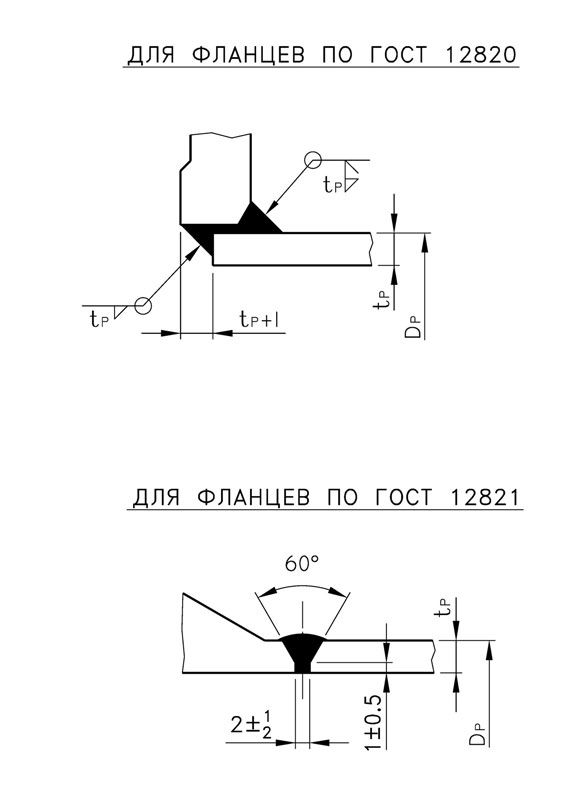 Таблица 8.5.Люки-лазы, как правило, должны быть снабжены приспособлением (поворотным устройством) для облегчения открывания и закрывания крышки.По согласованию с Заказчиком конструктивное исполнение люков-лазов может выполняться в соответствии со стандартом API 650.Патрубки, люки и монтажные проемы в крышеКоличество и размеры патрубков, служащих для установки различных устройств или оборудования на стационарной крыше резервуара, зависят от назначения и объема резервуара и назначаются Заказчиком резервуара.Рекомендуются патрубки условным проходом 50; 80; 100; 150; 200; 250; 300; 350; 400; 500 мм. Конструктивное исполнение патрубков в крыше должно соответствовать рис. 8.8; 8.12; 8.13 и таблице 8.6.Таблица 8.6.Если патрубок используется для вентиляции, обечайка (труба) должна быть обрезана снизу заподлицо с настилом крыши (тип «F»).Фланцы патрубков в крыше должны выполняться по ГОСТ 12820 (исполнение 1 по ГОСТ 12815) на условное давление 0.25 МПа, если иное не оговорено при заказе резервуара.По требованию Заказчика патрубки в крыше резервуаров без понтонов, эксплуатируемых при избыточном давлении в газовом пространстве, могут комплектоваться временными заглушками на условное давление Ру = 0.25 МПа, предназначенными для герметизации резервуара при проведении испытаний после окончания монтажа.Для осмотра внутреннего пространства резервуара, его вентиляции при проведении внутренних работ, а также для различных монтажных целей каждый резервуар должен быть снабжен не менее, чем двумя люками, установленными в крыше. Рекомендуются люки условным проходом 500, 600, 800 и 1000 мм.Конструктивное исполнение люков должно соответствовать рис. 8.12, 8.13 и таблице 8.7.Таблица 8.7.Монтажные проемы в крыше предназначены для установки внутри резервуара крупногабаритных устройств и конструктивных элементов, требующих применения грузоподъемных механизмов, в том числе: хлопуш, ПРУ, блочных понтонов и т.п.Конструктивное исполнение монтажного проема в крыше резервуара представлено на рис.8.13, 8.14. Крышка проема может располагаться параллельно поверхности стационарной крыши или быть горизонтальной с обеспечением удаления осадков.Рисунок 8.10 Люки-лазы в стенке, срезы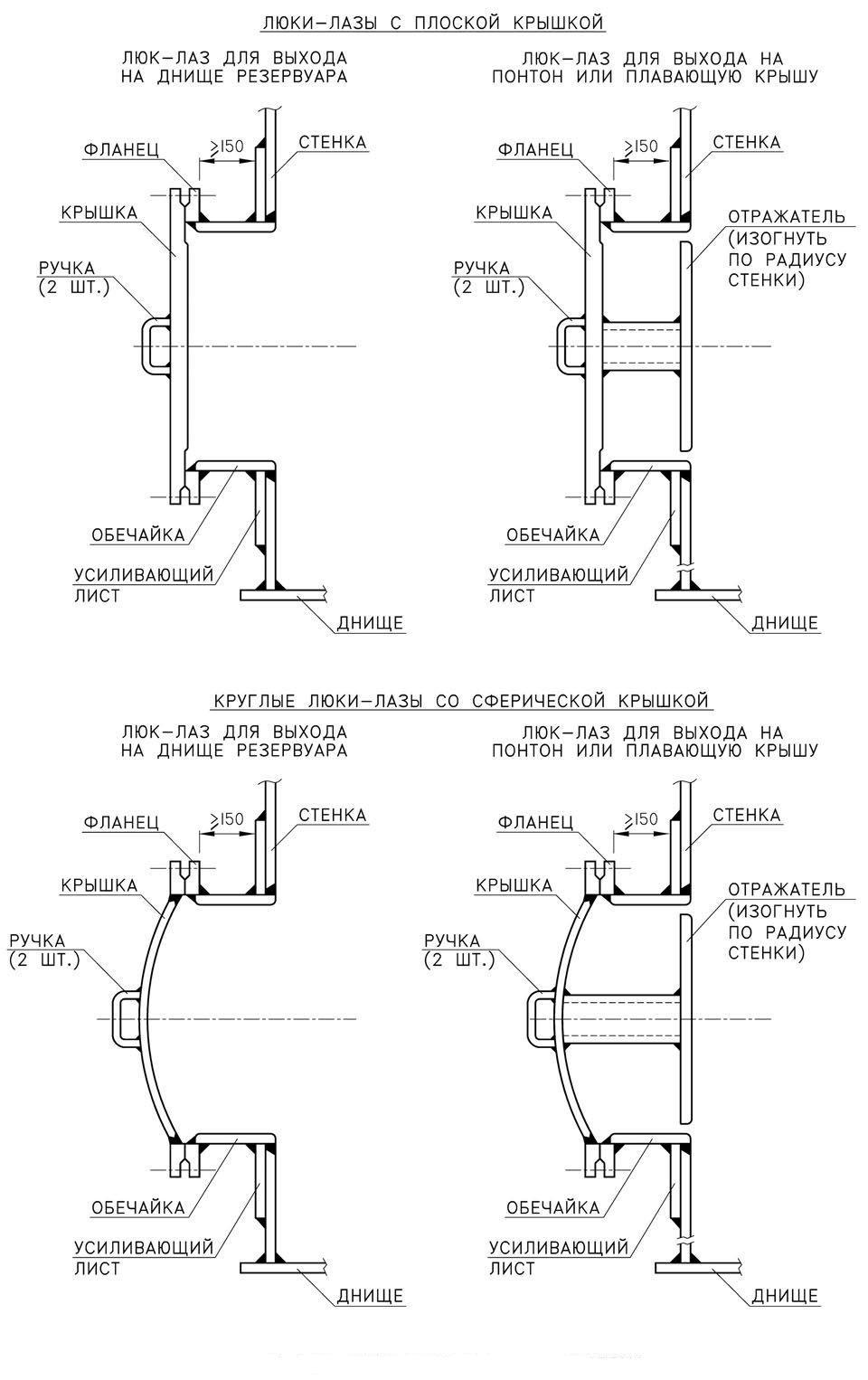 Рисунок 8.11 Соединение фланца 
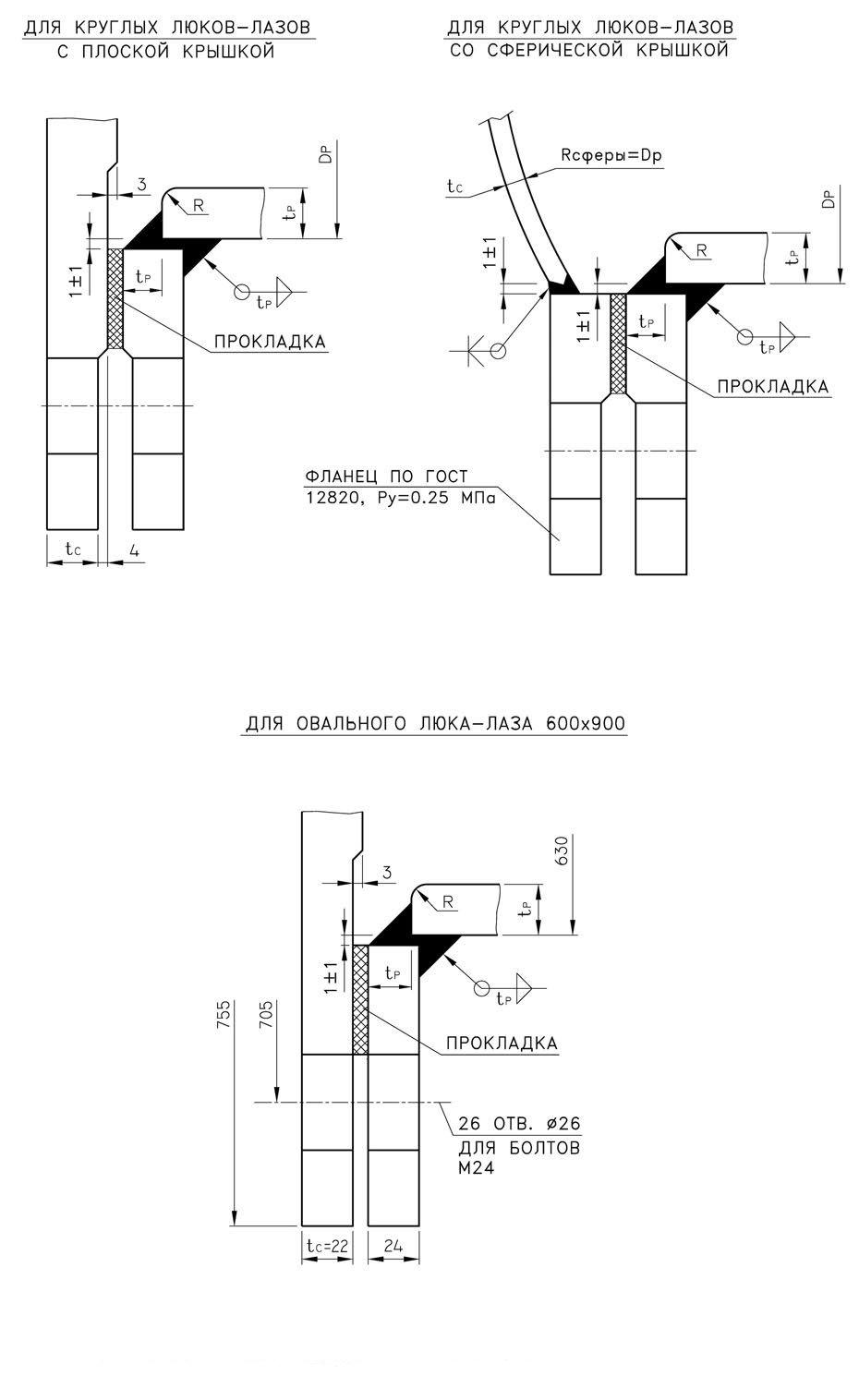 Рисунок 8.12 Патрубки и люки в крыше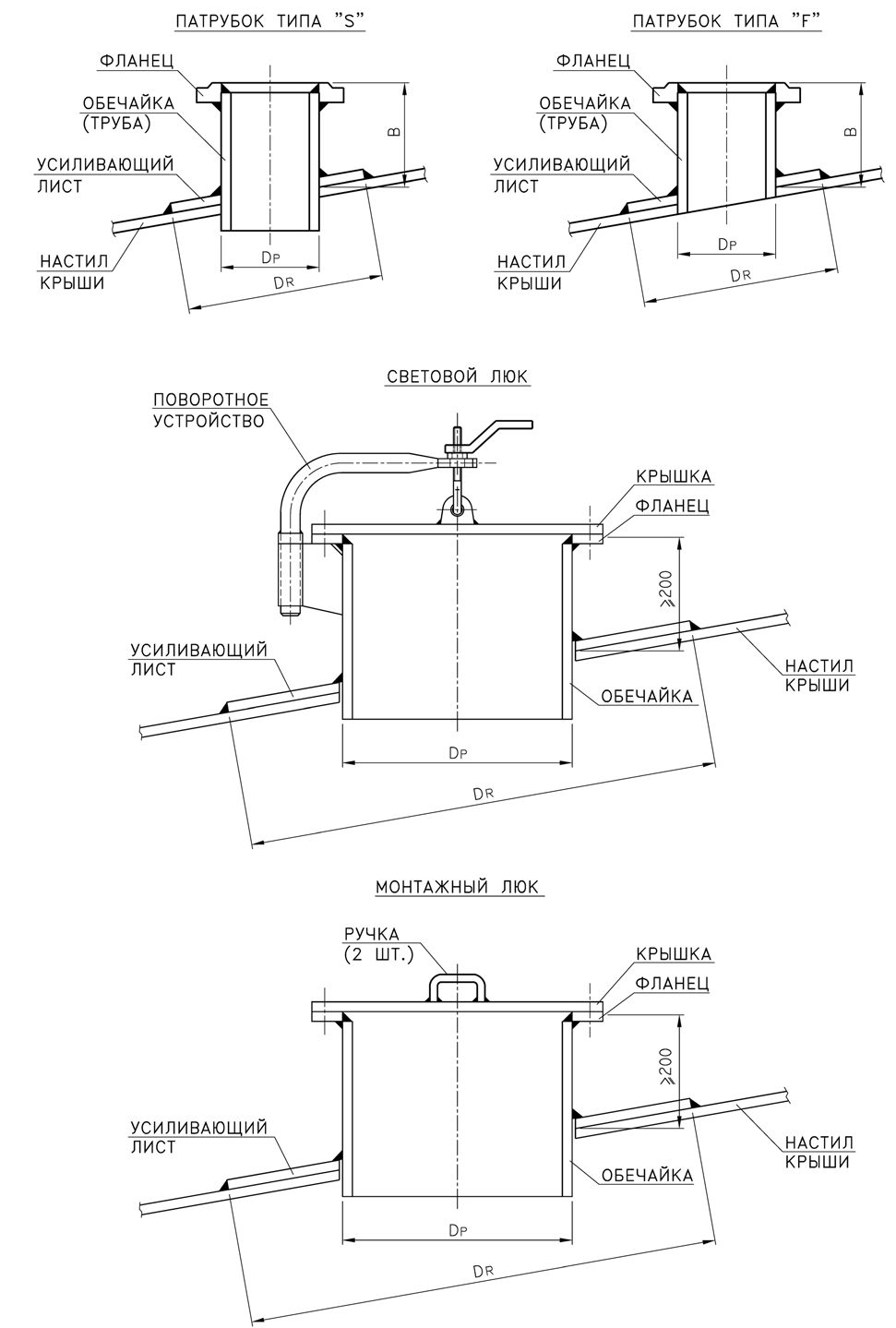 Рис. 8.13 Детали патрубков, люков и монтажных проемов в крыше

 



Рис. 8.14 Монтажный проем в крыше


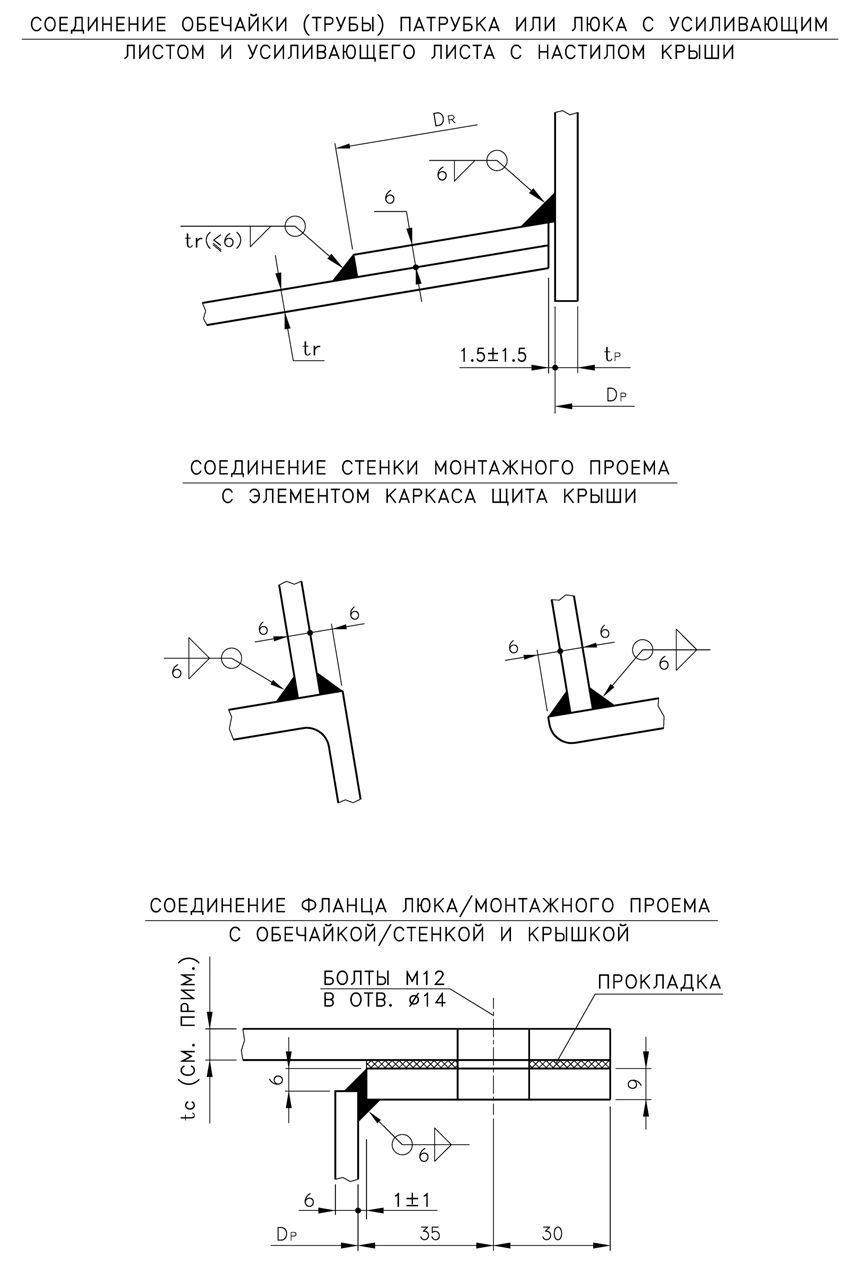 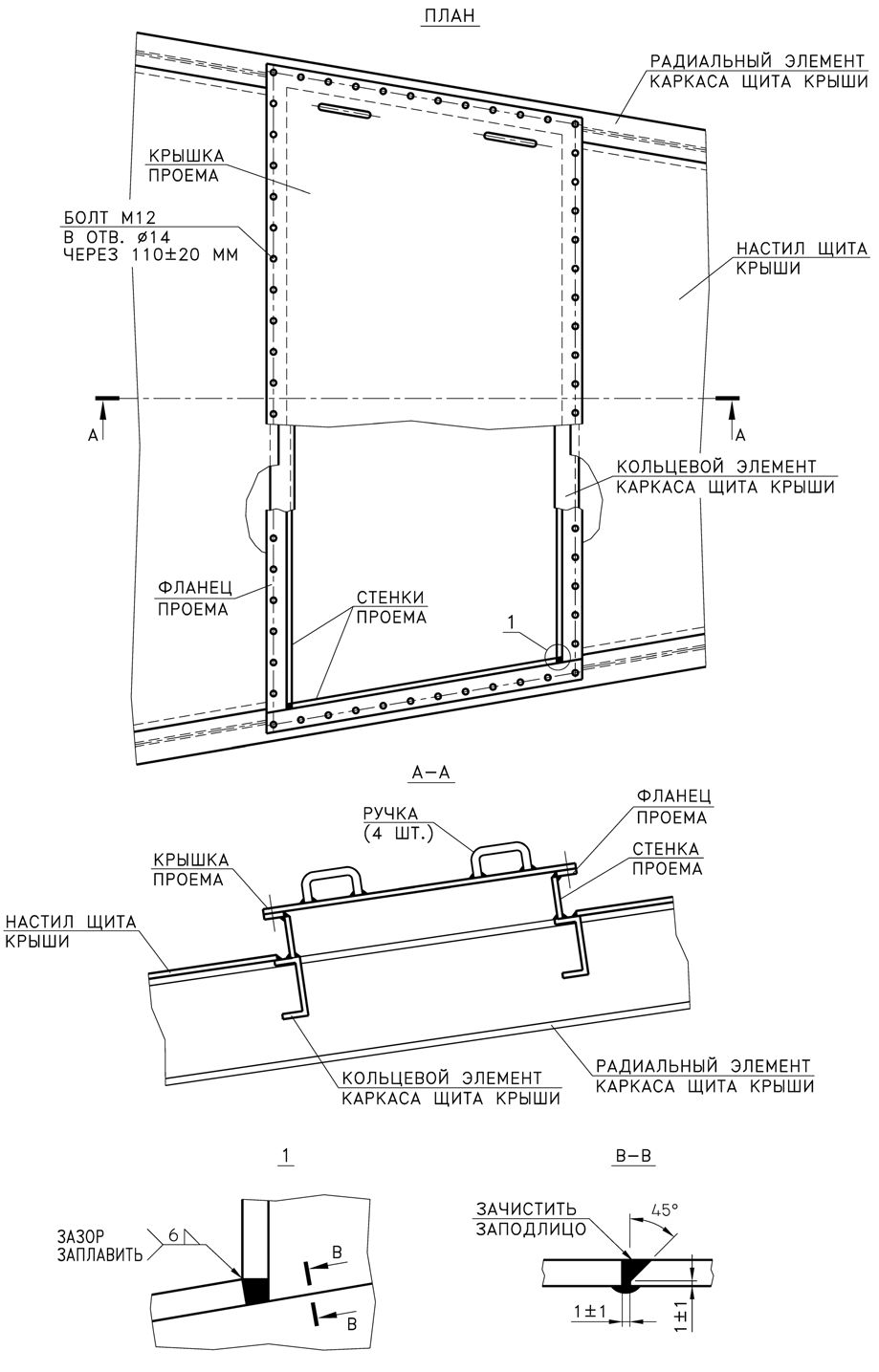 Расчет стационарных крыш Изменения к СТО-СА-03-002-20099.3.2.2 Коэффициент неравномерности распределения снегового покрова и следует определять по таблице 9.5.Таблица 9.5.Примечание: При fr /D > 2/15 коэффициент µ следует определять по требованиям СТО 36554501-015-2008 "Нагрузки и воздействия" (Приложение Б).9.3.3.1.2 Расчетная нагрузка на крышу вычисляется для сочетаний нагрузок 1, 3 (таблица П.4.2 Приложения П.4) следующим образом:pr=1.05Gr+0.95(1.05x0.5Gr0+1.3Grt)/Пr2+0.9ps+0.95x1.2pv
Расчет плавающих крыш и понтонов СТО-СА-03-002-20099.4.1.3 Расчет плавающих крыш (понтонов) в положении на плаву следует производить при наличии повреждений конструкций и в случае их отсутствия. Повреждением отсека следует считать дефект, вызывающий его заполнение продуктом. Модель поврежденной плавающей крыши должна включать два любых смежных поврежденных отсека. Модель поврежденного понтона должна допускать возможность затопления центрального отсека и двух смежных секций понтона.9.4.1.4 Плавучесть неповрежденной крыши (понтона) в положении на плаву следует считать обеспеченной, если превышение верха любого бортового элемента (включая переборки) над уровнем продукта составляет не менее 150 мм.9.4.1.5 Плавучесть поврежденной крыши (понтона) в положении на плаву следует считать обеспеченной, если при действии нагрузок, указанных в п.9.4.2, верх любого бортового элемента и переборок расположен выше уровня продукта.Расчет сейсмостойких резервуаров Изменения и дополнения к СТО-СА-03-002-20099.6.2.5 В разделе 9.6 принята система безразмерных коэффициентов, представленная в таблицах 9.8, 9.9.Таблица 9.8.Таблица 9.9.9.6.6.2 Максимальная и минимальная вертикальные расчетные нагрузки на основание под центральной частью днища резервуара в процессе землетрясения вычисляются по формуле:pf = 0.001gyn(pH + Pstbc) + 1.2pyn + pvs(0) ±V[pi(0,0)]2 + [pc(0,0)]2 ,где знаки плюс и минус соответствуют максимальному и минимальному значению давления в диаметрально противоположных точках днища, расположенных по оси сейсмического воздействия. Расчет нагрузок на основание и фундамент резервуара10.2.4 Опрокидывающий момент, действующий на резервуар в результате ветрового воздействия, вычисляется по формуле:Mw = yn (Mws+Mwr), гдеMws=5.75x10-3pwDb02[ 2.5+5.7(Hs/b0-0.5)] [1-0.705(Hs/b0)3+4.642(Hs/b0)2+4.815Hs/b0],Mwr=1.4x0.6SrXrpw, b0=10 м.10.2.9 Нагрузки на центральную часть днища определяются исходя из величины внутреннего избыточного давления, максимального проектного уровня налива и плотности продукта (эксплуатация) или воды (гидро- пневмоиспытания). Эти нагрузки следует определять по формулам:pf = yn[0.001g(pH+1.05pstbc)+1.2p],pfg=yn[0.001g(pgH0g+1.05pstbc)+1.25p].

Устройства тушения пожара и охлаждение резервуаровСистемы противопожарной защиты на резервуарах для нефти и нефтепродуктов, в рамках настоящих норм, должны проектироваться на основании двух возможных сценариев развития аварийной ситуации:- горение продукта и пожар резервуара происходят внутри его корпуса, т.е. без разрушения стенки и днища;- для резервуара с защитной стенкой происходит разрыв основной стенки резервуара и разлив продукта в объем защитного резервуара.Обязательным условием рассмотрения первого сценария аварийной ситуации является наличие на резервуаре стационарной крыши взрывозащищенного исполнения или аварийных клапанов в соответствии с п.13.4.Второй сценарий предполагает наличие в проекте резервуара детальных расчетов защитной стенки резервуара на гидродинамическое воздействие и полное удержание волны жидкости, образующейся при разрушении основного резервуара, в соответствии с приложением П.17.12.3.1 Устройства для тушения пожара подразделяются на следующие:- по типу установок тушения пожара: установки пенного пожаротушения; установки углекислотного пожаротушения; установки водяного и углекислотного охлаждения;- по принципу действия: установки поверхностного; подслойного; объемного и локального пожаротушения;- по расположению: стационарные (автоматические и неавтоматические); полустационарные и передвижные установки.Для ликвидации и локализации возможных пожаров в резервуарах и резервуарных парках следует предусматривать совместное использование установок пожаротушения и устройств охлаждения резервуаров.12.3.2 Устройства тушения и охлаждения резервуаров следует выполнять в соответствии с нормами проектирования резервуарных парков на складах нефти и нефтепродуктов или на основе инженерного обоснования в зависимости от температуры вспышки хранимых нефти или нефтепродуктов, конструктивного вида и пожаровзрывоопасности резервуара, объемов единичных резервуаров и общей вместимости резервуарного парка, расположения площадки строительства и характеристик операционной деятельности, организации пожарной охраны на предприятии размещения резервуаров, с учетом норм проектирования установок пенного тушения и водяного охлаждения, включая предварительное планирование тушения возможного пожара.12.3.3 Стационарные установки пенного пожаротушения должны предусматривать установку пеногенераторов или пенокамер в системах подачи пены средней и низкой кратности для поверхностного или под-слойного пожаротушения.Размещение оборудования стационарных установок пенного пожаротушения на конструкциях резервуара должно выполняться с учетом:- расчетного состояние и возможных перемещений (деформаций) стенки и крыши резервуара при пожаре или взрыве;- возможных перемещений (деформаций) частей противопожарного оборудования (насадок, распылителей, оросителей);- требований к расстояниям между сварными швами стенки и швами крепления постоянных конструктивных элементов, присоединяемых к стенке резервуара.Кольцевые трубопроводы и стояки должны опираться на приваренные к стенке резервуара кронштейны. Крепление трубопроводов следует выполнять на болтовых хомутах и скобах.Пеногенераторы и пенокамеры должны устанавливаться:а) для РВС и РВСП - в верхнем поясе стенки или на крыше (установка на крыше допускается только при устройстве дополнительной защиты от повреждений при взрыве или опасных факторов пожара);б) для РВСПК - выше стенки;в) для резервуаров с защитной стенкой РВС ЗС, РВСП ЗС, РВСПК ЗС:- для основного резервуара в соответствии с пунктами а), б);- для защитного резервуара - в верхнем поясе защитной стенки или выше защитной стенки.12.3.4 Стационарные установки водяного охлаждения резервуаров состоят из верхнего горизонтального кольца орошения (перфорированного трубопровода или трубопровода с дренчерными оросителями), стояков и нижнего кольцевого трубопровода, соединённого с противопожарным водопроводом или с устройствами для подключения пожарных машин.Требования к размещению оборудования стационарных установок водяного охлаждения резервуаров аналогичны соответствующим требованиям для стационарных установок пенного пожаротушения.Интенсивность (удельные интенсивности - на единицу охлаждаемой площади стенки или длины периметра охлаждаемого резервуара) подачи воды на охлаждение горящего резервуара и соседнего с горящим резервуара должна быть обоснована теплотехническим расчетом или принята по нормам проектирования резервуарных парков.12.3.5 Установки углекислотного пожаротушения, в состав которых входят изотермические емкости (модули) для жидкой двуокиси углерода, рекомендуются к применению в системах противопожарной защиты резервуарных парков и складов нефти и нефтепродуктов при соблюдении следующих требований:- расчетное количество (масса) CO2 в установке должно обеспечивать подачу 100% огнетушащего вещества с расходом не менее 13 кг CO2 на 1 м горизонтальной поверхности (площади основания) резервуара, за временной интервал, не превышающий 60 с;- установка должна обеспечивать инерционность (время срабатывания без учета времени задержки выпуска CO2, вызванного остановкой технологического оборудования) не более 20 с;- установка, кроме расчетного количества CO2, должна иметь его 100% резерв.Установки углекислотного пожаротушения размещаются за обвалованием резервуаров в местах, где они не могут быть подвергнуты воздействию опасных факторов пожара, механическому, химическому или иному повреждению и прямому воздействию солнечных лучей.При проектировании установок углекислотного пожаротушения следует:- разработать и согласовать с территориальными органами МЧС России оперативный план пожаротушения, а также специальные правила пожарной безопасности, отражающие специфику эксплуатации модулей пожаротушения и учитывающие пожарную опасность объекта;- предусмотреть комплекс организационных и технических мер, направленных на защиту людей от воздействия применяемого огнетушащего вещества;- конкретные типы и марки противопожарного оборудования определить на стадии проектирования.12.3.6 Системы противопожарной защиты вертикальных резервуаров объемом свыше 30000 м , а также резервуаров для хранения газового конденсата могут применяться после разработки специальных технических условий на противопожарную защиту конкретного объекта, согласованного в установленном порядке.Измерения19.5.1 Измерения должны производиться рулеткой, соответствующей второму или, по согласованию с Заказчиком, третьему классу точности по ГОСТ 7502, измерительной линейкой по ГОСТ 427 и штангенциркулем по ГОСТ 166, а также другими измерительными инструментами, шаблонами и геодезическими приборами.19.5.2 Измерения шаблонами предусматривают контроль предельных отклонений размеров и формы конструктивных элементов. Шаблонами могут контролироваться следующие параметры: угловые деформации сварных соединений листовых конструкций резервуара, кривизна деталей после гибки, размеры и форма сварных швов и пр.Приложение П.1 (обязательное). Условные обозначения и размерности используемых величинПриложение П.2 (обязательное). Форма технического задания на проектирование резервуара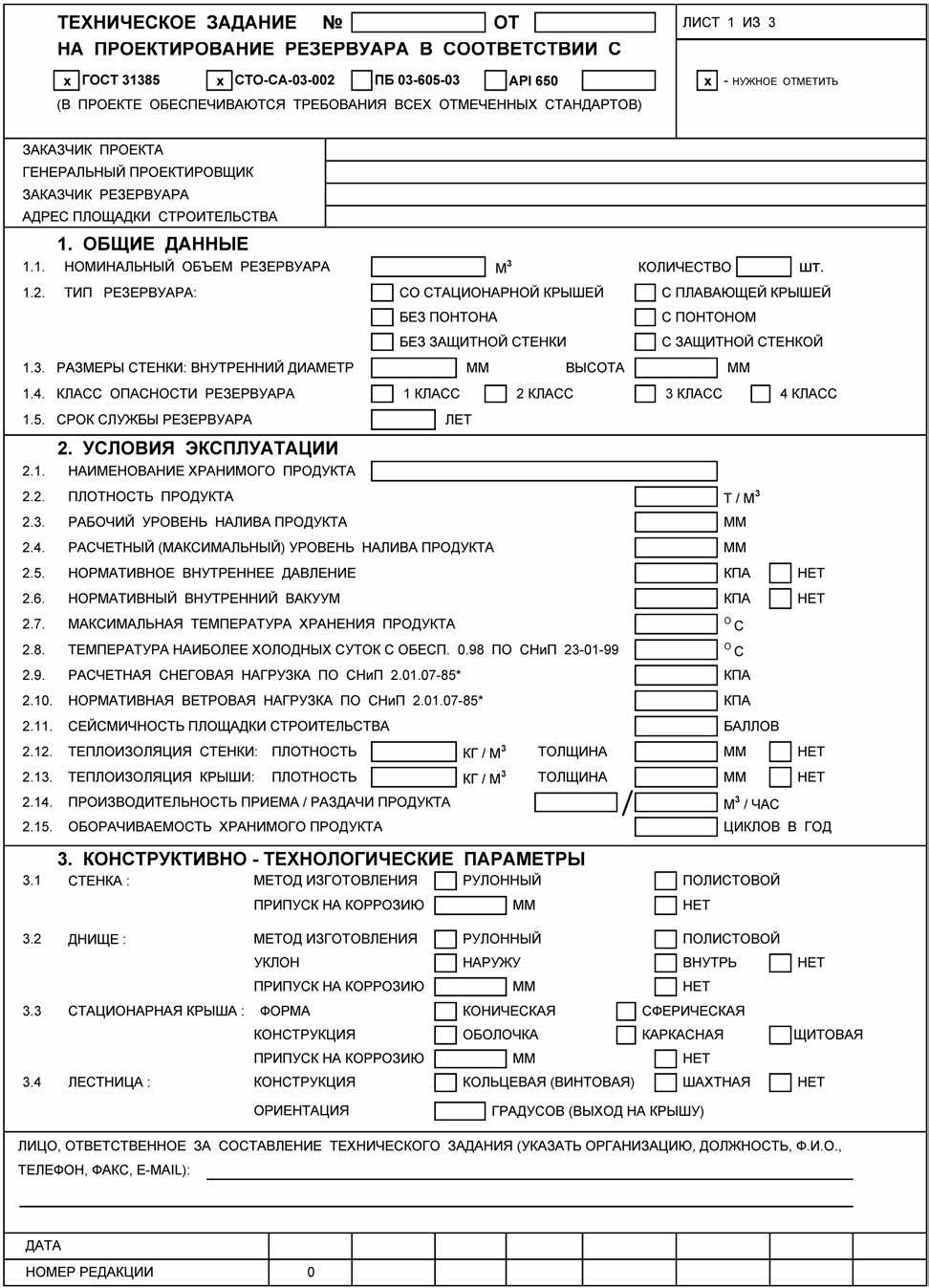 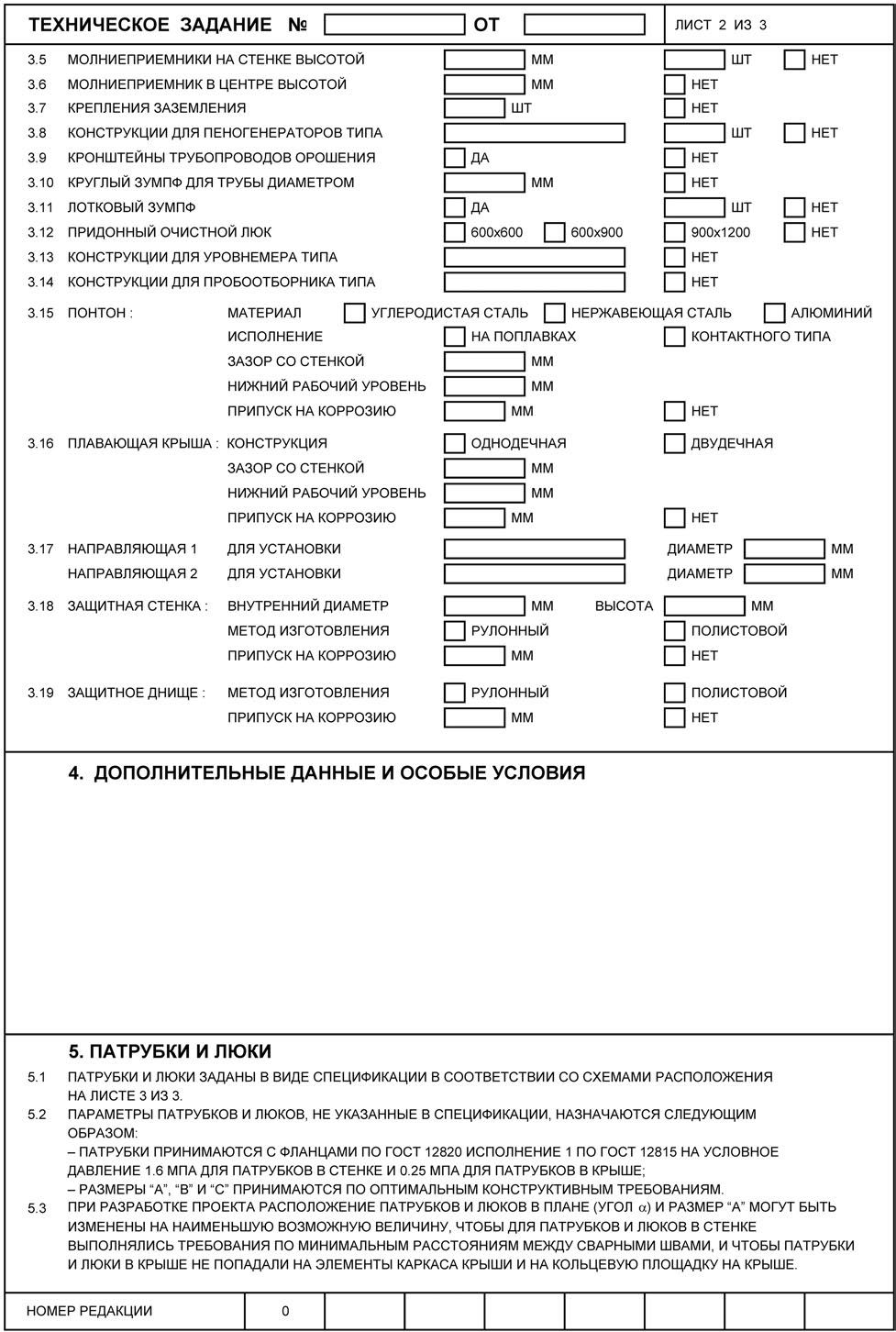 Приложение П.5 (справочное). Пример расчета стенки резервуара
объемом 50000 м3 из условия прочности
Геометрические характеристики прокатных профилей с учетом припуска на коррозиюΔtc = 1 мм (с каждой стороны)Δtc = 0,5 мм (с каждой стороны)Δtc = 1,5 мм (с каждой стороны)Δtc = 1,5 мм (с каждой стороны)Δtc = 1.5  мм (с каждой стороны)Δtc = 0.5 мм (с каждой стороны)Δtc = 1.5 мм (с каждой стороны)Пример расчета сейсмостойкости резервуараПриложение П.17 (обязательное) Резервуары с защитной стенкой ИД-2010 к СТО-СА-03-002-2009П.17.1 Основные положенияП.17.1.10 Рекомендуемое конструктивное решение резервуара с защитной стенкой показано на рис. П.17.1.Для контроля возможных утечек продукта в межстенном пространстве резервуара должны быть установлены газоанализаторы в количестве не менее 4 шт. по периметру основного резервуара, а также патрубки для контроля герметичности пространства между основным и защитным днищами (рис. П.17.2).Для оперативного доступа обслуживающего персонала в межстенное пространство на защитной стенке резервуара должны быть установлены бы строоткрывающиеся люки с затворами байонетного типа в количестве не менее двух (рис. П.17.2). Люки должны быть рассчитаны и испытаны на заводе-изготовителе на давление 0.25 МПа.

П.17.2 Расчет резервуаров с защитной стенкойП.17.2.3 Защитная стенка должна быть рассчитана на прочность и устойчивость для основных и особого сочетания нагрузок (таблица П.4.7 Приложения П.4). В условиях аварийной ситуации следует учесть гидродинамические эффекты и неосесимметричный характер распределения нагрузки, прикладываемой к защитной стенке (рис. П.17.3а).П.17.2.4 Расчет нагрузок на фундамент основной и защитной стенок для основных сочетаний нагрузок производится в соответствии с требованиями п. 10.2.П.17.2.6 Защитная стенка должна быть рассчитана на прочность и устойчивость от аварийной нагрузки pe(z,φ), приведенной на рис.П.17.3б и зависящей от вертикальной z (м) и угловой φ (рад) координат следующим образом:ре (z,φ) = pmax (1-φ/φe-z/He),где pmax = yn (2.5-0.235xDe/b0)pgHe/1000,He = Hr2/r2e+1,φ=1.34-0.07De/b0.

Рис. П.17.1. Общий вид резервуара с защитной пленкой1-основная стенка, 2-защитная стенка, 3-основное днище, 4-защитное днище, 5-стационарная крыша, 6-ветровое кольцо на защитной стенке, 7-аварийные канаты на основной стенке, 8-кольца жесткости на защитной стенке, 9-патрубки и люки, 10-лестница на основной стенке, 11-кольцевая площадка на крыше, 12-лестница на защитной стенке, 13-площадка по ветровому кольцу, 14-лотковый зумпф, 15-атмосферозащитный козырек, 16-водоспуск с крыши (вариант).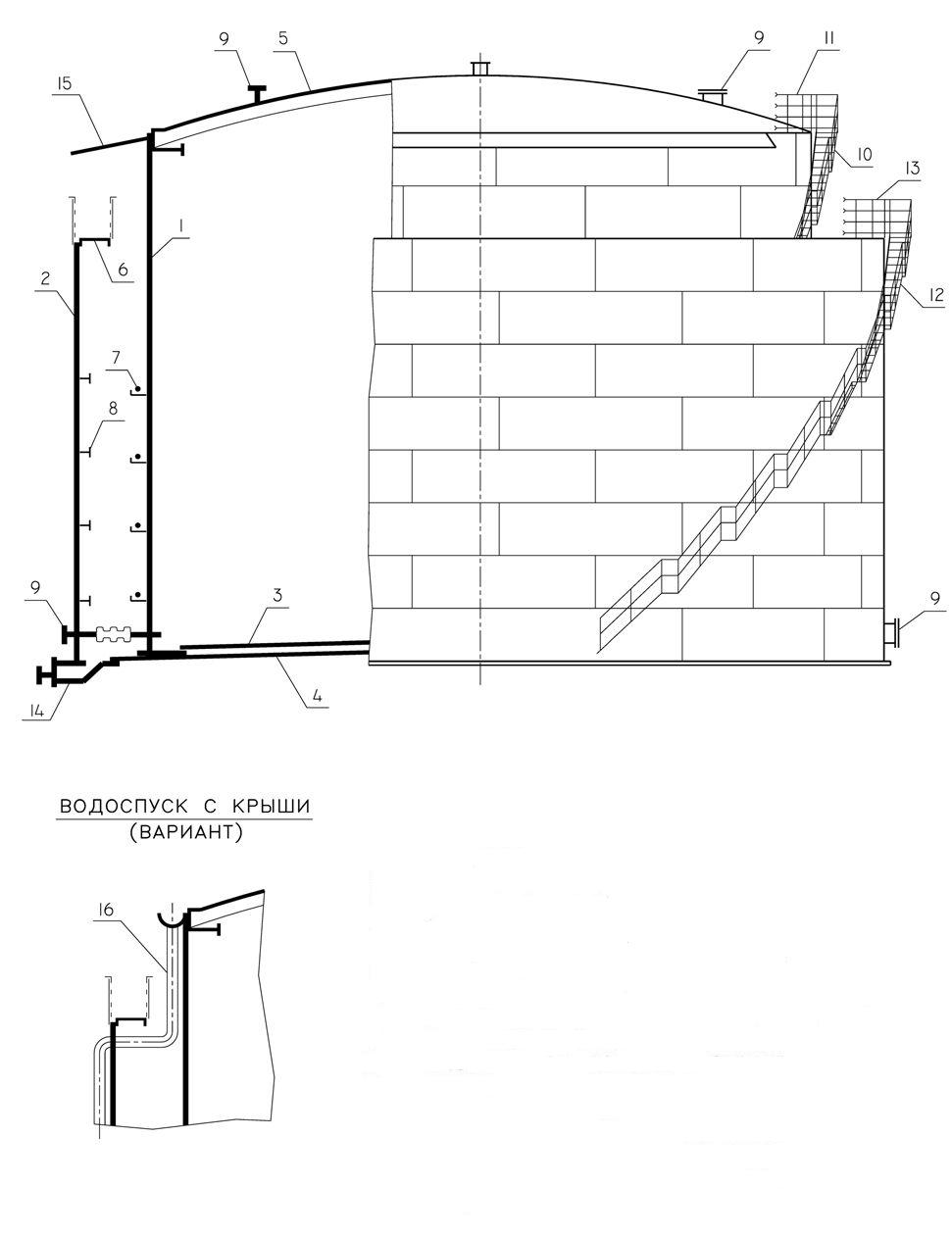 Рис. П. 17.2 Узлы резервуара с защитной стенкой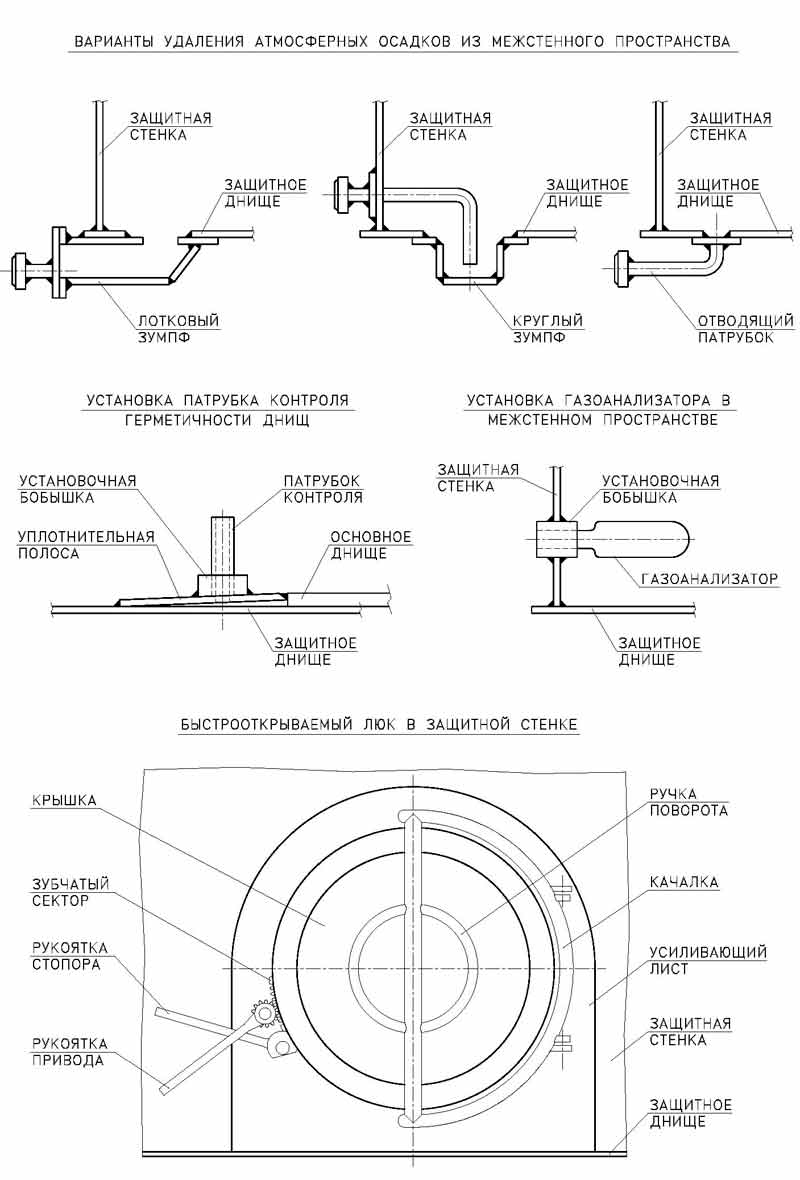 Рис. П.17.3. Схема расположения нагрузки к защитной стенке резервуара и ее фундаменту в условиях аварии
а) общий вид, б) нагрузка на стенку, в) нагрузка по контуру стенки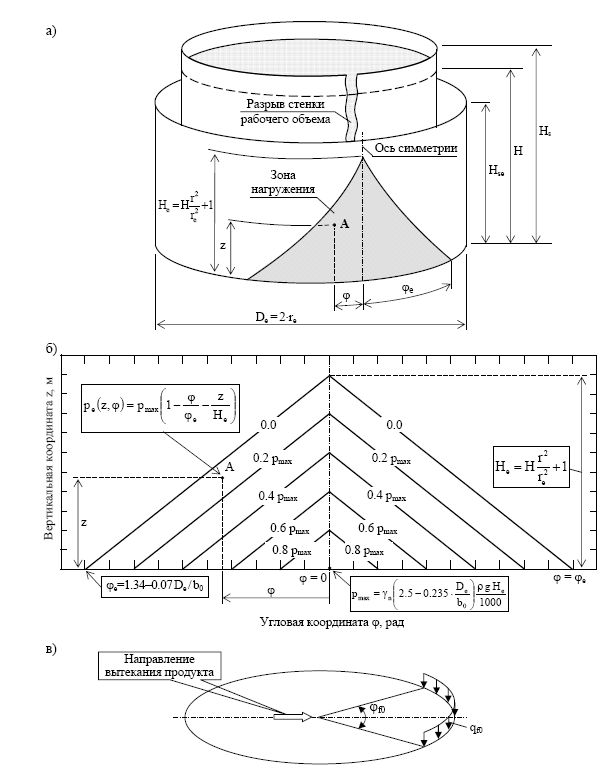 П.17.2.7 Применение схемы нагрузки, приведенной на рис. П.17.3б, допускается для резервуаров с соотношением H / D < 1 и объемом не более 25000 м включительно. Для резервуаров иных размеров требуется проведение расчетов аварийного сценария на основе гидродинамической модели с подвижными границами, соответствующими движению разрушенной основной стенки.П.17.2.10 Аварийная равномерно распределенная расчетная нагрузка на основание межстенного пространства резервуара принимается равной pmax. Сектор действия нагрузки: -φе < φ < φе. За пределами этого сектора основание межстенного пространства не нагружено.Аварийная нагрузка на основание рабочего объема резервуара изменяется линейно от величины pmax (в месте разрыва основной стенки) до величины pf в диаметрально противоположной точке основания. Величина pf определяется также, как в п.10.2.9 при p = 0.вопросы?Приложение П.20 (рекомендуемое) Стационарные крыши из алюминиевых сплавовП.20.1 Область действия приложения

Настоящее Приложение устанавливает основные требования к проектированию, изготовлению, монтажу и испытаниям крыш из алюминиевых сплавов (далее - алюминиевых крыш) для новых и существующих вертикальных цилиндрических резервуаров.
П.20.2 Назначение алюминиевых крышП.20.2.1 Алюминиевые крыши предназначены для предотвращения попадания атмосферных осадков в виде дождя и снега во внутреннее пространство резервуара и не предназначены для установки на резервуарах, эксплуатируемых при наличии внутреннего давления или вакуума.П.20.2.2 В случае применения алюминиевой крыши, резервуар для хранения нефти и нефтепродуктов должен оборудоваться понтоном.П.20.2.3 Допускается применение алюминиевых крыш для резервуаров диаметром не более 45.600 м в районах со снеговой нагрузкой не превышающей 3.2 кПа.

П.20.3 Применение алюминиевых крыш
П.20.3.1 Новые резервуарыПроектирование нового резервуара с алюминиевой крышей должно производиться с учетом конструктивных особенностей крыши и ее опорных узлов. Проект крыши должен содержать величины и направления усилий, предаваемых на стенку резервуара при действии на крышу проектных нагрузок и их сочетаний. Стенка резервуара и ее фундамент должны проектироваться с учетом этих нагрузок, а также нагрузок, действующих на аналогичный резервуар с открытым верхом.

П.20.3.2 Существующие резервуарыПрименение алюминиевых крыш при реконструкции существующих резервуаров должно производиться с учетом технического состояния самого резервуара, а также его фундамента и основания. Заказчик предоставляет поставщику крыши необходимую информацию о фактических параметрах резервуара и о размещаемом на крыше оборудовании.Поставщик крыши должен сообщить заказчику величины и направления сил, передаваемых с крыши на стенку резервуара, а также представить конструктивную схему опирания крыши на стенку. Разработку усиления опорного кольца стенки, обеспечивающего необходимую прочность и жесткость узла соединения стенки и крыши, осуществляет проектировщик резервуара.

П.20.4 Ответственность сторонОтветственность за эксплуатационные параметры и несущую способность крыши несет поставщик крыши. Ответственность за эксплуатационные параметры и несущую способность стенки, колец жесткости стенки и фундамента резервуара несет проектировщик резервуара.

П.20.5 МатериалыП.20.5.1 Выбор марок алюминия проводят в зависимости от температур эксплуатации, технологии изготовления и монтажа алюминиевых крыш с учетом механических свойств, физических характеристик материалов и степени агрессивности коррозионной среды.П.20.5.2 Применяемые в конструкциях крыш алюминиевые прессованные профили и листы по химическому составу должны соответствовать требованиям ГОСТ 4784.П.20.5.3 Прессованные профили из алюминия по своим техническим характеристикам должны соответствовать ГОСТ 8617, а ленты из алюминия - ГОСТ 13726.П.20.5.4 Несущий каркас крыши должен изготавливаться из прессованных профилей из алюминиевых сплавов общего назначения нормальной и (или) повышенной прочности в закаленном и искусственно состаренном состоянии. Рекомендуемые сплавы - АДЗЗ, АД31, АМг6, АМг5.Настил крыши рекомендуется изготавливать из сплава АМц, АМг2, АМгЗ. П.20.5.5 Не допускается использовать алюминиевые сплавы с содержанием магния более 3%, если температура эксплуатации выше 65 °С.П.20.5.6 Уплотнительные резинотехнические материалы и герметики для крыш должны обладать эластичностью и стойкостью к климатическим воздействиям (озона, ультрафиолетовых лучей) с сохранением своих свойств на весь период эксплуатации и быть совместимыми с газами и парами, выделяющимися из продукта в резервуаре.П.20.5.7 Крышки световых люков в крышах рекомендуется изготавливать из акрилового или поликарбонатного стекла с толщиной не менее 6 мм.П.20.5.8 Крепежные детали и болтыП.20.5.8.1 Соединение конструктивных элементов алюминиевой крыши должно производиться при помощи следующих крепежных изделий:-  болтов из алюминиевых сплавов АМг5п, АВТ1, аустенитных сталей типа Х18Н10Т;-  высокопрочных стальных болтов, гаек и шайб к ним;-  стальных болтов с обжимными кольцами (лок-болты);-  самонарезающих винтов с шестигранной головкой из углеродистой и высоколегированных аустенитных сталей типа Х18Н10Т;-  заклепок из алюминиевых сплавов.П.20.5.8.2 Для соединений с использованием крепежных изделий из углеродистых сталей необходимо предусматривать мероприятия по защите их от контактной коррозии (установка диэлектрических прокладок, нанесение кадмиевых, цинковых или алюминиевых покрытий термодиффузионным или гальваническим способом). Крепление элементов из алюминия к стальным элементам резервуара необходимо выполнять крепежными деталями из нержавеющей аустенитной стали.П.20.5.8.3 Соединительные крепежные детали крыш не должны проходить сквозь элементы настила.

П.20.6 Конструктивные требованияП.20.6.1 Конструктивная схема алюминиевой крыши представляет сетчатый каркас купольной формы, имеющий стержневую треугольную решетку, заполненную закрепленными по контуру плоскими панелями обшивки. Внешний контур каркаса имеет опорное кольцо, воспринимающее распорные усилия и закрепляемое на верхнем контуре стенки.П.20.6.2 Радиус кривизны сферической крыши должен быть не менее 0.8D и не должен превышать 1.2D.П.20.6.3 Соединение стержней каркаса крыши должно осуществляться накладками на болтах класса прочности 10.9 или болтах с обжимными кольцами (лок-болтах). Число болтов определяется расчетом с учетом требований СНиП 2.03.06-85 и СНиП II-23-81.П.20.6.4 Толщина панелей обшивки должна быть не менее 1.2 мм. Конструкция крепления панели к каркасу крыши должна обеспечивать прочность соединения при действии на поверхности панели равномерной вертикальной нагрузки, соответствующей максимальному значению коэффициента ц, определяемого по табл. 9.5.П.20.6.5 В местах размещения патрубков и люков в панели обшивки крыши должен устанавливаться бордюр высотой не менее 100 мм, препятствующий попаданию атмосферных осадков в резервуар.П.20.6.6 Элементы из алюминиевого сплава должны быть изолированы от элементов из углеродистой стали с использованием прокладок из аустенитной нержавеющей стали, или эластомерных прокладок, если заказчик не устанавливает другой метод изоляции.П.20.6.7 Крепление каркаса сферической крыши к опорному кольцу стенки резервуара должно выполняться по одной из следующих схем:-  с использованием неподвижного шарнира;-  с использованием скользящей опоры через прокладку, обеспечивающую минимальный коэффициент трения между контактирующими поверхностями.Конструктивные элементы опорных узлов и опорных колец крыши и стенки должны обеспечивать совместное восприятие вертикальных и горизонтальных усилий, а также температурных деформаций, передаваемых с крыши на стенку резервуара.П.20.6.8 Вентилирование надпонтонного пространства РВСП должно осуществляться через отверстия, расположенные под свесом настила крыши за пределами опорного кольца стенки резервуара, и (или) вентиляционные патрубки, расположенные на крыше резервуара.П.20.6.9 Стенка резервуара должна быть запроектирована с учетом монтажных нагрузок, возникающих при сборке и подъеме купола в проектное положение.

П.20.7 Требования к расчету алюминиевых крыш
П.20.7.1 Расчетная модельП.20.7.1.1 Алюминиевая купольная крыша должна рассчитываться как единая пространственная система, работающая совместно со стенкой резервуара. Моделирование следует осуществлять на основе метода конечных элементов в геометрически нелинейной постановке.П.20.7.1.2 Расчетная модель должна включать алюминиевый стержневой каркас, стальное опорное кольцо крыши, примыкающий участок стенки, верхнее ветровое кольцо стенки (при его наличии), элементы крепления крыши к стенке, а также панели настила крыши, работающие в любом направлении только на растяжение.П.20.7.1.3 Опорные связи устанавливаются на нижней кромке стенки за пределами зоны влияния краевого эффекта.П.20.7.2 П.20.7.2.1 Нормативные и расчетные значения нагрузок следует принимать по СНиП 2.01.07-85*.П.20.7.2.2 Распределение снеговой нагрузки по поверхности крыши выполняется в соответствии с требованиями п.9.3 настоящего стандарта.П.20.7.2.3 Ветровая нагрузка принимается как совокупность нормальных давлений, приложенных к внешней и внутренней поверхности купола. Расчетное значение ветровой нагрузки определяется как сумма средней и пульсационной составляющих, определяемых на уровне, соответствующем середине высоты купола.П.20.7.2.4 Температурные воздействия задаются в виде двух температурных перепадов, определяемых от температуры на период монтажа до температуры наиболее холодных и наиболее жарких суток.П.20.7.2.5 Сейсмическое воздействие моделируется в соответствии со СНиП II-7-87*. При этом на каждом тоне колебаний следует учитывать три взаимно перпендикулярные компоненты сейсмической нагрузки: две в горизонтальном и одну в вертикальном направлении.П.20.7.2.6 Указанные выше нагрузки и их сочетания должны быть приведены к узлам расчетной схемы каркаса. При этом в пролете каждого стержня должно быть не менее пяти нагружаемых узлов, включая концевые узлы стержня.

П.20.7.3 Моделирование материалаАлюминиевые и стальные конструктивные элементы крыши должны моделироваться как линейно упругие, изотропные, с соответствующими значениями физико-механических и прочностных характеристик, принимаемых по СНиП 2.03.06-85 и СНиП II-23-81.

П.20.7.4 Проверка несущей способностиП.20.7.4.1 Прочность и устойчивость элементов конструкций и их соединений следует обеспечивать в соответствии со СНиП 2.03.06-85 и СНиП II-23-81.П.20.7.4.2 В расчетах следует учитывать коэффициент условий работы, принимаемый равным 0.9.П.20.7.4.3 Для крыш резервуаров диаметром свыше 40 м следует проверять общую устойчивость купола.П.20.7.4.4 Конструктивная жесткость крыши должна обеспечивать максимальные перемещения любой точки каркаса в пределах 1/3 от высоты его стержня с наибольшими размерами поперечного сечения при действии любой расчетной комбинации нагрузок.

П.20.8 Оборудование на крыше резервуараРасположение и конструкция узлов опирания площадок, лестниц и технологического оборудования, устанавливаемых на крыше, должны максимально способствовать распределению нагрузок от этих конструкций на каркас крыши, а также обеспечивать наиболее благоприятные условия схода снега и наледи с поверхности крыши. Максимальная сосредоточенная нагрузка на одну опору устанавливаемого на крыше оборудования не должна превышать 5 кН.

П.20.9 Требования к изготовлению и монтажуП.20.9.1 Все элементы алюминиевых крыш должны быть изготовлены и проконтролированы в заводских условиях в соответствии с требованиями проектной документации и раздела 16 настоящего стандарта.П.20.9.2 Работы по сборке и монтажу крыш должны проводиться в соответствии с рабочей документацией, ППР и требованиями раздела 17 настоящего стандарта.П.20.9.3 Транспортировка, отгрузка и хранение комплектующих элементов крыши должны производиться таким образом, чтобы исключить возможность повреждения их поверхностей.

П.20.10 Испытания алюминиевых крышИспытание крыш на водонепроницаемость проводят путем орошения наружной поверхности водой. Ввиду возможных коррозионных последствий следует уделять внимание качеству воды и длительности орошения. Если не оговорено иное, следует использовать питьевую воду. Появление воды с внутренней стороны купола свидетельствует о водопроницаемости купола. Неплотные соединения должны быть повторно герметизированы и испытаны. При испытании должна быть исключена конденсация атмосферной влаги на внутренней поверхности купола. Программа и методика испытаний должны быть разработаны в составе проектов КМ и ППР.

П.20.11 Указания по эксплуатацииВ состав проекта алюминиевой крыши должно быть включено руководство по эксплуатации, содержащее основные технические данные, инструкции по техническому обслуживанию и текущему ремонту, а также меры безопасности при эксплуатации.Приложение П.21 Резервуары из коррозионностойкой (нержавеющей) сталиП.21.1 Общие положенияП.21.1.1 Настоящее приложение устанавливает требования к материалам, проектированию, изготовлению и монтажу вертикальных цилиндрических резервуаров, изготовленных из коррозионностойких (нержавеющих) сталей, обладающих стойкостью против электрохимической и химической коррозии (атмосферной, почвенной, щелочной, кислотной, солевой), межкристаллитной коррозии, коррозии под напряжением и др.П.21.1.1 Из нержавеющей стали могут изготовляться целиком резервуары или их отдельные конструктивные элементы, например: стационарные или плавающие крыши, днища, стенки, нижний и/или верхний пояса стенки, понтоны.П.21.1.3 Приведенные ниже требования дополняют содержание основного текста настоящего стандарта. В случае, если отдельные положения Приложения П.21 и основного текста противоречат друг другу, приоритетом пользуются требования Приложения П.21.П.21.2 МатериалыП.21.2.1 Материалы, используемые для изготовления основных конструкций резервуаров, должны обладать высокой вязкостью, необходимой для предотвращения хрупкого разрушения, хорошей свариваемостью, достаточной прочностью, обрабатываемостью и не должны изменять своих свойств в процессе изготовления и эксплуатации конструкций, а также должны быть экономически выгодны.П.21.2.2 Материалы для изготовления конструкций групп А и Б по настоящему Приложению должны соответствовать ГОСТ 5632, группа I - коррозионностойкие (нержавеющие) стали аустенитного класса.П.21.2.3 Рекомендуемыми являются хромоникелевые стали марок 12Х18Н9Т, 10Х18Н10Т, 08Х18Н10Т или аналогичные.Допускается применение нержавеющей стали по стандартам ASTM, указанным в приложении S стандарта API 650: стали класса 304, 316, 317.Выбор конкретной марки нержавеющей стали должен приниматься в зависимости от коррозионной активности хранимого продукта, его паров, а также атмосферного влияния окружающей среды.П.21.2.4 Кольца жесткости на стенке резервуаров, опорные кольца стационарных крыш, а также вспомогательные конструктивные элементы (конструкции группы В), привариваемые к корпусу или крыше резервуаров, могут изготавливаться из углеродистой стали, рекомендуемой разделом 7 Стандарта. Приварка элементов конструкций из углеродистой стали к нержавеющим конструкциям резервуаров должна производиться через переходные накладки, материал которых соответствует материалу основных конструкций. Приварка оцинкованных конструкций к элементам из нержавеющей стали не допускается. Также не допускается нанесение цинкосодержащих защитных покрытий на нержавеющую сталь.П.21.3 Требования к механическим свойствам и ударной вязкостиП.21.3.1 Минимальные гарантированные механические свойства проката из нержавеющей стали (предел текучести Ryn и временное сопротивление Run) должны удовлетворять: для российских сталей - ГОСТ 7350 и ГОСТ 5582; для зарубежных сталей - стандарту ASTM, приложению S стандарта API 650.Требования пп. 7.3.2 и 7.3.3 настоящего Стандарта к конструкциям из нержавеющих сталей не применяются.П.21.3.2 Требования к ударной вязкости, предъявляемые к основному металлу, металлу сварного шва и околошовной зоны при толщине нержавеющего проката до 10 мм включительно настоящим Приложением не устанавливаются. Для толщин свыше 10 мм ударная вязкость по KCV должна составлять на менее 40 Дж/см при температуре испытаний минус 70°С.П.21.4 Конструкции резервуаровП.21.4.1 Параметры листового прокатаМинимальная ширина листов нержавеющей стали должна составлять 1.2 м. Минимальная номинальная толщина листового проката (без учета припуска на коррозию) должна составлять:- для листов стенки и днища - 4 мм;- для конструктивных элементов каркасных крыш, свариваемых на монтажной площадке - 3 мм;- для настила щитов стационарных крыш, изготовленных на заводе с использованием роботизированной сварки - 1 мм;- для понтонов и плавающих крыш однодечной или двудечной конструкции - 3 мм;- для обшивки (мембраны) понтонов многослойной конструкции (с наполнением пенополиуретаном) - 0.5 мм.П.21.4.2 Стационарные крышиКонструкции стационарных крыш из нержавеющей стали могут быть следующих типов:- бескаркасная коническая или сферическая крыша;- каркасная коническая или купольная крыша.С целью сокращения расхода металла, каркасные крыши рекомендуется выполнять в виде щитов, состоящих из соединенных между собой элементов каркаса и настила с минимальной толщиной 1 мм. При монтаже крыш пространство между щитами заполняется картами листового настила с минимальной толщиной 3 мм, допускающих применение обычных способов ручной дуговой сварки или механизированной сварки в среде защищенных газов.В элементах настила толщиной 3 мм располагаются патрубки и люки, а также элементы крепления обслуживающих площадок на крыше резервуара.Рекомендуемые конструкции каркасно-щитовых крыш из нержавеющей стали показаны на рис. П.21.1, П.21.2.Крыши из нержавеющей стали могут устанавливаться на корпусах резервуаров, выполненных из углеродистой стали.П.21.4.3 Патрубки и люкиПатрубки и люки, устанавливаемые в стенке или крыше, должны изготавливаться из следующих материалов:- обечайки и усиливающие листы («воротники») патрубков и люков - нержавеющая сталь, соответствующая материалу стенки или крыши;- фланцы и крышки к ним - нержавеющая или углеродистая сталь (по согласованию с заказчиком), соответствующая группе А (для стенок) или подгруппе Б1 (для крыш).Люки-лазы в стенке резервуаров должны изготавливаться условным проходом Ду600 или Ду800. Применение овального люка 600*900 не рекомендуется.П.21.4.4 Площадки, лестницы, огражденияДля резервуаров, изготовленных из нержавеющих сталей, конструкции площадок, кольцевых лестниц и ограждений должны быть подвергнуты горячему цинкованию в соответствии с ГОСТ 9307. Площадки и ступени должны изготавливаться из решетчатого настила с зубцами противоскольжения на несущих полосах. Крепление оцинкованных элементов к конструкциям стенок и крыш должно выполняться на болтах через опорные столики или косынки из нержавеющей стали. Крепление на сварке не допускается.П.21.4.4 ПонтоныПонтоны из нержавеющей стали рекомендуется выполнять по одному из следующих вариантов:- однодечный понтон с радиальными коробами;- двудечный понтон из унифицированных блоков с заполнением пенополиуретаном;- двудечный понтон из радиальных блоков с заполнением пенополиуретаном.Принципиальное конструктивное решение понтонов показано на рис. П.21.3, П.21.4, П.21.5.П.21.5 Особенности расчета конструкций резервуаров из нержавеющей сталиП.21.5.1 Конструкции из нержавеющей стали, за исключением указанных ниже случаев, следует рассчитывать также, как конструкции из углеродистой стали, то есть в соответствии с требованиями основного текста настоящего Стандарта.П.21.5.2 В случае одновременного применения в резервуаре нержавеющей и углеродистой сталей, следует учитывать дополнительные напряжения, возникающие в конструкции вследствие различной способности сталей к температурному расширению.П.21.5.3 Температурные воздействия при расчете стенки резервуара с поясами из нержавеющей и углеродистой сталей задаются в виде температурного перепада, определяемого от температуры на период монтажа до температуры продукта в процессе эксплуатации резервуара.Температурные воздействия при расчете стационарных крыш из нержавеющей стали, установленных на резервуаре из углеродистой стали, задаются в виде двух температурных перепадов, определяемых от температуры на период монтажа до температуры наиболее холодных и наиболее жарких суток.П.21.5.4 Коэффициенты линейного расширения для наиболее применяемых марок сталей следует принимать по таблице П.21.1, либо по Приложению Г ГОСТ Р 52857.1-2007.Таблица П.21.1П.21.5.5 В случае применения для различных поясов и (или) днища резервуара нержавеющей и углеродистой сталей, расчет корпуса резервуара на расчетные комбинации воздействий, включающие температурные нагрузки, следует производить методом конечных элементов.П.21.5.6 Моделирование крыш и понтонов из нержавеющей стали следует осуществлять на основе метода конечных элементов в геометрически нелинейной постановке.П.21.5.7 Стационарная крыша должна рассчитываться как единая пространственная система, работающая совместно со стенкой резервуара. Расчетная модель должна включать стержневой каркас, опорное кольцо крыши, примыкающий участок стенки, верхнее ветровое кольцо стенки (при его наличии), элементы крепления крыши к стенке, а также панели настила крыши, работающие в любом направлении только на растяжение. Опорные связи устанавливаются на нижней кромке стенки за пределами зоны влияния краевого эффекта.П.21.5.8 Расчетные нагрузки и их сочетания должны быть приведены к узлам расчетной схемы каркаса крыши. При этом в пролете каждого стержня должно быть не менее пяти нагружаемых узлов, включая концевые узлы стержня.П.21.5.9 В расчетах крыши следует учитывать коэффициент условий работы, принимаемый равным 0.9.Для крыш резервуаров диаметром свыше 40 м следует проверять общую устойчивость купола.Конструктивная жесткость крыши должна обеспечивать максимальные перемещения любой точки каркаса в пределах 1/3 от высоты его стержня с наибольшими размерами поперечного сечения при действии любой расчетной комбинации нагрузок.П.21.6 Изготовление и монтажСпециальные меры предосторожности должны приниматься на всех этапах изготовления, складирования, транспортировки и монтажа конструкций из нержавеющей стали с целью сохранения ее свойств коррозионной стойкости:- хранение материалов и конструкций должно исключать наличие влаги, загрязнений, копоти, контакта с грунтом или углеродистой сталью, а также материалами, содержащими хлориды, включая продукты, напитки, масла и жиры;- термическая резка нержавеющей стали должна выполняться плазменной или лазерной резкой;- формообразование (гибка и штамповка) деталей из нержавеющей стали могут выполняться в холодном состоянии, в состоянии нагрева до 540°С...650°С или в горячем состоянии при температуре 900°С.. ,1200°С;- формообразование при температуре между 650°С и 900°С не допускается;- после выполнения сварки остатки шлака и брызги металла должны быть удалены и зачищены механическими инструментами, оснащенными насадками из нержавеющей стали, которые прежде не использовались для очистки других материалов;- для очистки поверхности нержавеющей стали должна использоваться вода питьевого качества с содержанием хлоридов не более 0.01%, после окончания промывки поверхность должна быть полностью высушена.П.21.7 Контроль и испытанияП.21.7.1 Для резервуаров из нержавеющей стали контроль герметичности сварных швов с использованием пробы «мел-керосин» или других маслосодер- жащих индикаторов не допускается.П.21.7.2 Гидравлические испытания резервуаров следует проводить с учетом следующих требований:- вода для гидроиспытаний должна быть чистой и прозрачной;- содержание хлоридов не должно превышать 0.2-10-6;- в воде не должно быть присутствие сульфида водорода в количестве более 50-10-6;- pH воды должен находиться в пределе 6.0.. .8.3;- температура воды должна быть ниже 50°С.При использовании питьевой воды для гидроиспытаний время контакта воды с нержавеющей сталью не должно превышать 20 дней. При использовании чистой воды другого качества (с учетом вышеизложенных требований) продолжительность контакта не должна превышать 7 дней.Рис. П.21.1. Коническая каркасно-щитовая крыша из нержавеющей стали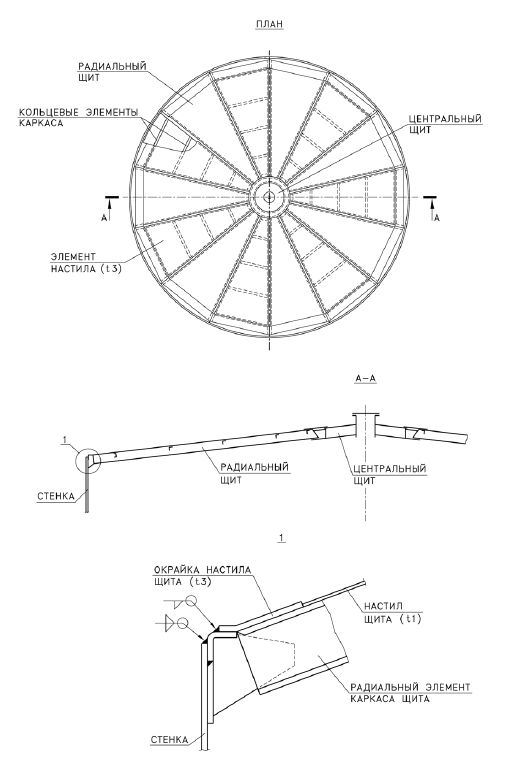 Рис. П.21.2. Купольная каркасно-щитовая крыша из нержавеющей стали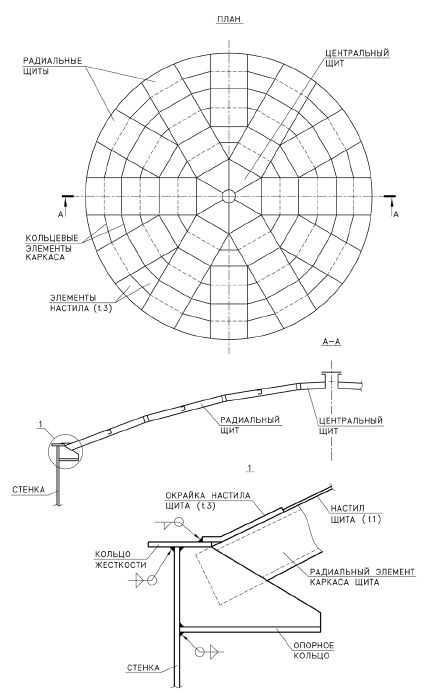 Рис. П.21.3. Однодечный понтон из нержавеющей стали с радиальными коробами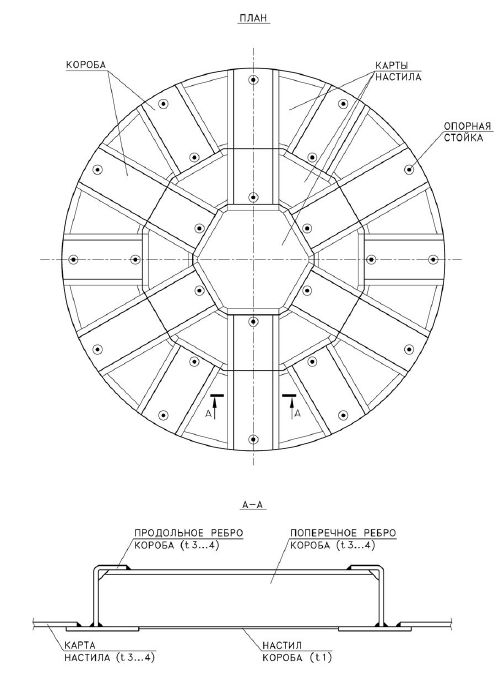 Рис. П.21.4. Двудечные понтоны из унифицированных блоков с заполнением пенополиуретаном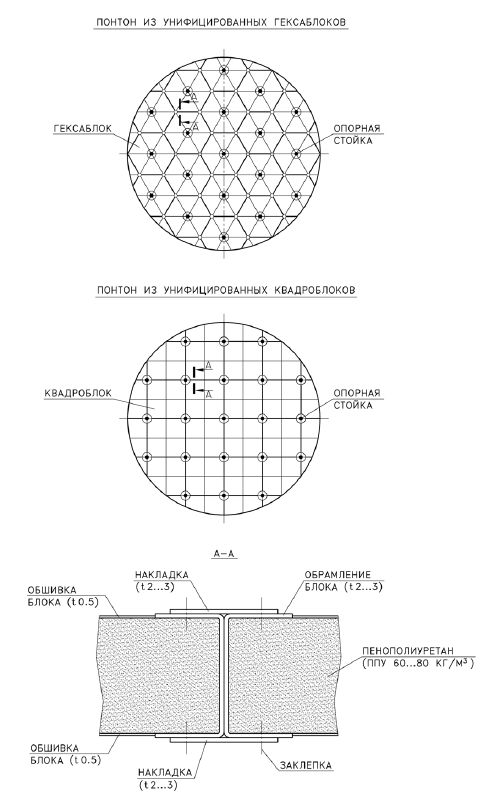 Рис. П.21.5. Двудечный понтон из радиальных блоков с заполнением пенополиуретаном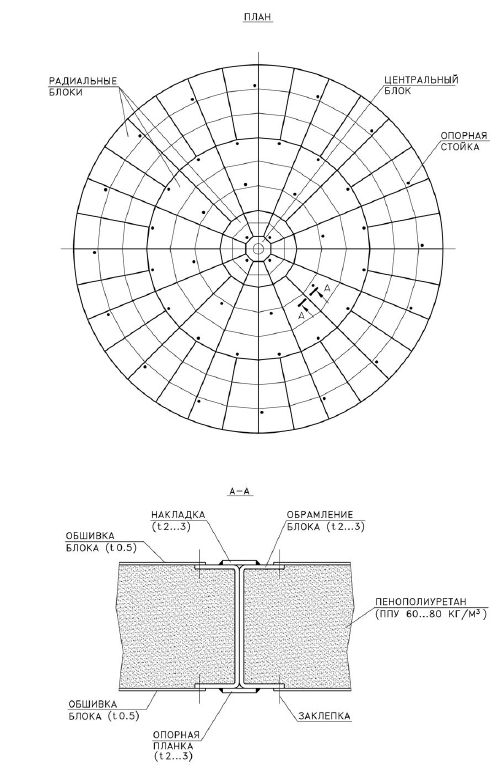 Изменения в СТО-СА-03-002-2009 Приложение П.22 (справочное) Список используемой литературы1. ЦНИИСК им. В.А.Кучеренко. Рекомендации по определению снеговой нагрузки для некоторых типов покрытий, 1983, 22 с.2. ЦНИИСК им. В.А.Кучеренко. Рекомендации по расчету стальных вертикальных цилиндрических резервуаров на сейсмические воздействия (Пуховский А.Б., Складнев Н.Н., Денисов Б.Е., Марьямис А.Я.), Кишинев, 1994, 39 с.3. API 650 «Welded steel tanks for oil storage».4. API 620 «Design and construction of large, welded, low-pressure storage tanks».5. API 653 «Tank inspection, repair, alteration, and reconstruction».6. API 2000 «Venting atmospheric and low-pressure storage tanks».7. BS 2654 «British standard specification for manufacture of vertical steel welded non - refrigerated storage tanks with butt-welded shells for the petroleum industry».8. EN 14015 «Specification for the design and manufacture of site built, vertical, cylindrical, flat-bottomed, above ground, welded, steel tanks for the storage of liquids at ambient temperature and above».9. Wind Tunnel Testing of External Floating-Roof Storage Tanks. API publication 2558, June 1993.10. Вольмир А.С. Устойчивость деформируемых систем. Изд.2-е. М., «Наука», 1967.11. Гольденблат И.И., Николаенко Н.А. Расчет конструкций на действие сейсмических и импульсивных сил. - М: Госстройиздат, 1961, 320с.12. Дидковский О.В., Еленицкий Э.Я. «Коррозионная безопасность крупногабаритных листовых конструкций», Нефть, Газ и Бизнес.- 2006 - № 7-С.62-63.13. Еленицкий Э.Я. «Уточненный расчет прочности стенки вертикальных цилиндрических стальных резервуаров», Строительная механика и расчет сооружений.-2009-№ 1.14. Еленицкий Э.Я. «Расчет узла сопряжения стенки и днища вертикальных цилиндрических стальных резервуаров», Строительная механика и расчет сооружений.-2007-№ 4-С.2-7.15. Еленицкий Э.Я. «Обеспечение сейсмостойкости вертикальных цилиндрических стальных резервуаров», Сейсмостойкое строительство. Безопасность сооружений, 2006-№ 5 - С. 45-50.16. Еленицкий Э.Я. «Несущая способность корпуса вертикальных цилиндрических стальных резервуаров в условиях сейсмического воздействия», Сейсмостойкое строительство. Безопасность сооружений, 2009-№ 1.17. Еленицкий Э.Я. «Проблемы нормативно-технической базы в отечественном резервуаростроении», Нефть, Газ и Бизнес.- 2006-№ 6- С.62-63.18. Еленицкий Э.Я., Дидковский О.В. «Проблемы оценки прочности напряженных участков резервуарных конструкций», Нефть, Газ и Бизнес. - 2006 - № 6 - С.58-63.19. Еленицкий Э.Я., Дидковский О.В., Худяков О.В. «Повышение безопасности резервуарных парков за счет применения резервуаров со стальной защитной стенкой», Управление качеством в нефтегазовом комплексе. - 2007 - № 1 - С.17-22.20. Еленицкий Э.Я., Худяков О.В. Оценка стихийного воздействия водного потока на ВЦСР, расположенные в прибрежных зонах рек, морей и океанов // «Монтажные и специальные работы в строительстве» №11. Москва, 2006.21. Клебанов Я.М., Еленицкий Э.Я., Дидковский О.В., Давыдов А.Н. «Циклическая несущая способность врезок резервуаров», РАН, Проблемы машиностроения и надежности машин, №2, 2004, с.31-37.22. Сеницкий Ю.Э., Еленицкий Э.Я., Дидковский О.В. «К вопросу о нормативных требованиях по расчету вертикальных цилиндрических стальных резервуаров в условиях сейсмического воздействия», Сейсмостойкое строительство. Безопасность сооружений, 2006-№ 4- С.65-70.23. Сеницкий Ю.Э., Еленицкий Э.Я., Дидковский О.В. «Определение импульсивной и конвективной составляющих гидродинамического давления жидкости в цилиндрических резервуарах при сейсмическом воздействии», Изв. Вузов.-2005-№ 5, С.18-26.Номер разделаНаименование разделаНомер страницыНомер страницыредакция 2009 г.редакция 2010 г.2Нормативные ссылки336Классификация и основные типы резервуаров15158.2Стенки28288.3Днища28298.4Кольца жесткости на стенке30308.6Патрубки и люки в стенке резервуара (врезки в стенку)37378.7Патрубки, люки и монтажные проемы в крыше45459.3Расчет стационарных крыш78819.4Расчет плавающих крыш и понтонов84879.6Расчет сейсмостойких резервуаров929510.2Расчет нагрузок на основание и фундамент резервуара10110412.3Устройства тушения пожара и охлаждение резервуаров11211519.5Измерения147152П.1Приложение П.1 (обязательное). Условные обозначения и размерности используемых величин157162П.2Приложение П.2 (обязательное). Форма технического задания на проектирование резервуара162167П.5Приложение П.5 (справочное). Пример расчета стенки резервуара объемом 50000 м3 из условия прочности171176П.6Приложение П.6 (справочное) Геометрические характеристики прокатных профилей с учетом припуска на коррозию172177П.7Приложение П.7 (справочное). Пример расчета сейсмостойкости резервуара175182П.17Приложение П.17 (обязательное) Резервуары с защитной стенкой190197П.20Приложение П.20 (рекомендуемое) Стационарные крыши из алюминиевых сплавов-211П.21Приложение П.21 (обязательное) Резервуары из коррозионностойкой (нержавеющей) стали-217П.22Приложение П.22 (справочное) Список используемой литературы203228ГОСТ 8.417-2002Государственная система обеспечения единства измерений. Единицы физических величин.ГОСТ 9.014-78*ЕСЗКС. Временная противокоррозионная защита изделий. Общие требованияГОСТ 9.402-2004*ЕСЗКС. Покрытия лакокрасочные. Подготовка металлических поверхностей перед окрашиваниемГОСТ 166-89*Штангенциркули. Технические условияГОСТ 427-75*Линейки измерительные металлические. Технические условияГОСТ 535-88*Прокат сортовой и фасонный из стали углеродистой обыкновенного качества. Общие технические условияГОСТ 896-69Материалы лакокрасочные. Фотоэлектрический метод определения блескаГОСТ 1050-88*Прокат сортовой, калиброванный, со специальной отделкой поверхности из углеродистой качественной конструкционной стали. Общие технические условия.ГОСТ 1510-84Нефть и нефтепродукты. Маркировка, упаковка, транспортирование и хранение.ГОСТ 2789-73Шероховатость поверхности. Параметры, характеристики и обозначенияГОСТ 3242-79Соединения сварные. Методы контроля качестваГОСТ 5264-80*Алюминий и сплавы алюминиевые деформируемые. МаркиГОСТ 4784-97*Ручная дуговая сварка. Соединения сварные. Основные типы, конструктивные элементы и размеры.ГОСТ 6713-91Прокат низколегированный конструкционный для мостостроения. Технические условияГОСТ 6996-66*Сварные соединения. Методы определения механических свойствГОСТ 7502-98*Рулетки измерительные металлические. Технические условияГОСТ 7512-82*Контроль неразрушающий. Соединения сварные. Радиографический методГОСТ 8617-81*Профили прессованные из алюминия и алюминиевых сплавов. Технические условияГОСТ 8713-79*Сварка под флюсом. Соединения сварные. Основные типы, конструктивные элементы и размеры.ГОСТ 9454-78Металлы. Методы испытания на ударный изгиб при пониженных, комнатной и повышенных температурахГОСТ 9467-75*Электроды покрытые, металлические для ручной дуговой сварки конструкционных и теплоустойчивых сталей. ТипыГОСТ 12815-80*Фланцы арматуры, соединительных частей и трубопроводов на Ру от 0.1 до 20.0 МПа (от 1 до 200 кгс/см ).ГОСТ 12816-80*Фланцы арматуры, соединительных частей и трубопроводов на Ру от 0,1 до 20.0 МПа (от 1 до 200 кгс/см2). Общие технические требованияГОСТ 12820-80*Фланцы стальные плоские приварные на Ру от 0.1 до 20 МПа (от 1 до 200 кгс/см2). Конструкция и размерыГОСТ 12821-80*Фланцы стальные приварные встык на Ру от 0.1 до 20 МПа (от 1 до 200 кгс/см2). Конструкция и размерыГОСТ 14637-89*Прокат толстолистовой из углеродистой стали обыкновенного качества. Технические условияГОСТ 14771-89*Дуговая сварка в защитном газе. Соединения сварные. Основные типы, конструктивные элементы и размерыГОСТ 14782-86Контроль неразрушающий. Соединения сварные. Методы ультразвуковыеГОСТ 15150-69Машины, приборы и другие технические изделия. Исполнения для различных климатических районов. Категории, условия эксплуатации, хранения и транспортирования в части воздействия климатических факторов внешней средыГОСТ 18442-80Контроль неразрушающий. Капиллярные методы. Общие требованияГОСТ 19281-89*Прокат из стали повышенной прочности. Общие технические условияГОСТ 19903-74Прокат листовой горячекатаный. СортаментГОСТ 21105-87*Контроль неразрушающий. Магнитопорошковый методГОСТ 21779-82Система обеспечения точности геометрических параметров в строительстве. Технологические допускиГОСТ 22727-88Прокат листовой. Методы ультразвукового контроляГОСТ 23055-78Контроль неразрушающий. Сварка металлов плавлением. Классификация сварных соединений по результатам радиографического контроляГОСТ 24379.0-80*Болты фундаментные. Общие технические условияГОСТ 27751-88Надежность строительных конструкций и оснований. Основные положения по расчетуГОСТ 27772-88Прокат для строительных стальных конструкций. Общие технические условияГОСТ 31385-2008Резервуары вертикальные цилиндрические стальные для нефти и нефтепродуктовГОСТ Р 52350.10-2005 (МЭК 60079-10-2002)Электрооборудование для взрывоопасных сред. Часть 10. Классификация взрывоопасных зонГОСТ Р 52857-2007Сосуды и аппараты. Нормы и методы расчета на прочностьГОСТ Р 53324-2009Ограждения резервуаров. Требования пожарной безопасностиСНиП II-7-81*Строительство в сейсмических районахСНиП II-23-81*Стальные конструкцииСНиП 2.01.07-85*Нагрузки и воздействияСНиП 2.02.01-83Основания зданий и сооруженийСНиП 2.02.03-85Свайные фундаментыСНиП 2.02.04-88Основания и фундаменты на вечномерзлых грунтахСНиП 2.03.06-85Алюминиевые конструкцииСНиП 2.03.11-85Защита строительных конструкций от коррозииСНиП 2.09.03-85*Сооружения промышленных предприятийСНиП 2.11.03-93Склады нефти и нефтепродуктов. Противопожарные нормыСНиП 3.03.01-87Несущие и ограждающие конструкцииСНиП 11-02-96Инженерные изыскания для строительства. Основные положенияСНиП 12-03-2001Безопасность труда в строительстве. Часть 1. Общие требованияСНиП 12-04-2002Безопасность труда в строительстве. Часть 2. Строительное производствСНиП 23-01-99Строительная климатологияСП 11-105-97Инженерно-геологические изыскания при строительствеСТО 36554501-014-2008Надежность строительных конструкций и оснований. Основные положенияСТО 36554501-015-2008Нагрузки и воздействия. ФГУП «Научно-исследовательский центр «Строительство»СТО 36554501-016-2009Строительство в сейсмических районах. НормыРД 03-495-02Технологический регламент проведения аттестации сварщиков и специалистов сварочного производства. Госгортехнадзор РоссииРД 03-606-03Инструкция по визуальному и измерительному контролю. Госгортехнадзор РоссииРД 03-613-03Порядок применения сварочных материалов при изготовлении, монтаже, ремонте и реконструкции технических устройств для опасных производственных объектов. Госгортехнадзор РоссииРД 03-614-03Порядок применения сварочного оборудования при изготовлении, монтаже, ремонте и реконструкции технических устройств для опасных производственных объектов. Госгортехнадзор РоссииРД 03-615-03Порядок применения сварочных технологий при изготовлении, монтаже, ремонте и реконструкции технических устройств для опасных производственных объектов. Госгортехнадзор РоссииРД 08-296-99Положение об организации технического надзора за соблюдением проектных решений и качеством строительства, капитального ремонта и реконструкции на объектах магистральных трубопроводов. Минэнерго РоссииРД 34.21.122-87Инструкция по устройству молниезащиты зданий и сооружений. Минэнерго РоссииПБ 03-273-99Правила аттестации сварщиков и специалистов сварочного производства. Госгортехнадзор РоссииПБ 03-605-03Правила устройства вертикальных цилиндрических стальных резервуаров для нефти и нефтепродуктовПБ 09-540-03Общие правила взрывобезопасности для взрывопо- жароопасных химических, нефтехимических и нефтеперерабатывающих производств. Госгортехнадзор РоссииПБ 09-560-03Правила промышленной безопасности нефтебаз и складов нефтепродуктов. Госгортехнадзор РоссииНП-031-01Нормы проектирования сейсмостойких атомных станцийСО-153-34.21.122-2003Инструкция по устройству молниезащиты зданий, сооружений и коммуникаций. Минэнерго РоссииОСТ 26 291-94Сосуды и аппараты стальные сварные. Общие технические условия. Госгортехнадзор РФВНТП 5-95Нормы технологического проектирования предприятий по обеспечению нефтепродуктами. Минтопэнерго РоссииПараметрыПараметрыРазмеры, ммРазмеры, ммРазмеры, ммПараметрыПараметрыЛюк Ду 600Люк Ду 800Люк 600х900Наружный размер обечайки, DpплоскойНаружный размер обечайки, Dpплоской630820630х930Толщина крышки, tCплоской182222Толщина крышки, tCсферической68-Толщина обечайки, tP, при толщине листа стенкиТолщина обечайки, tP, при толщине листа стенки- 5...6мм- 5...6мм688- 7...10 мм- 7...10 мм81010- 11...15 мм- 11...15 мм101212- 16...22 мм- 16...22 мм121414- 23...26 мм- 23...26 мм141616- 27...32 мм- 27...32 мм161818- 33...40 мм- 33...40 мм202020Диаметр (ширина) усиливающего листа, DRДиаметр (ширина) усиливающего листа, DR127016501870Условный проход патрубка, ммDP, ммTP, мм не менееDr, ммB, мм50575-15080895200150100108; 1145220150150159;16853201502002195440200250273655020030032566502003503776760200400426686020050053061060200Условный проход люка, ммDp, ммDR, ммКоличество болтов, шт.50053010601660063011602080082014002410001020150028Форма крышиРаспределение снегаРаспределение снегаРаспределение снегаФорма крышинеравномерное (по рис. 9.2)неравномерное (по рис. 9.2)равномерноеКупольная при fr /D ≤1/20учитывать не требуетсяучитывать не требуетсяµ = 1.0Коническая при а < 7°Купольная при 1/ 20 < fr/ D≤2/15µ = Cr1(z/ r )2 sin ßпри отсутствии снегозадерживающих преградКупольная при 1/ 20 < fr/ D≤2/15µ=Сr2√0,75/ys(z/r)-ys(z/r)3sinßпри наличии снегозадерживающих преградКоническая при 7°< а≤30°µ = Cr3 (z/r )sin ßµ = Cr3 (z/r )sin ßНаименованиеНаименованиеОбозначениеОбозначениеВеличинаВеличинаПункты СтандартаПункты СтандартаСпектральный параметр (коэффиц. динамичности)импульсивныйBi2.5пп. 9.6.3.1-9.6.3.3Спектральный параметр (коэффиц. динамичности)конвективныйBcпо п. 9.6.3.5пп. 9.6.3.1, 9.6.3.3Коэффициент учета неупругих деформацияимпульсивныйKiпо табл. 9.9пп. 9.6.3.1, 9.6.3.3Коэффициент учета неупругих деформацияконвективныйKc1.0пп. 9.6.3.1, 9.6.3.3Коэффициент учета рассеивания энергииимпульсивныйК ψi1.1пп. 9.6.3.1, 9.6.3.3Коэффициент учета рассеивания энергииконвективныйK ψc2.16пп. 9.6.3.1, 9.6.3.3Коэффициент условий работыстатическийyc0.7п. 9.6.4.3Коэффициент условий работыстатическийyc0.9п. 9.6.4.5Коэффициент условий работыдополнительный сейсмическийmk1.3пп. 9.6.3.1, 9.6.3.3Коэффициент надежности по опасностиКоэффициент надежности по опасностиynпо табл. 9.1пп. 9.6.3.1, 9.6.3.3, 9.6.4.3Коэффициент надежности по нагрузке от избыточного давленияКоэффициент надежности по нагрузке от избыточного давления-1.2.пп. 9.6.6.2, 9.6.7.1НазначениеПункты СтандартаСейсмическая балльность площадкиКласс опасности резервуараВеличина коэффициента учета неупругих деформаций КiВычисление опрокидывающего момента и сдвигающей силыпп. 9.6.3.1, 9.6.6.27-91-40.25Прочностной расчет стенкип. 9.6.3.37; 81-41.0Прочностной расчет стенкип. 9.6.3.391-2по согласованию с Заказчиком, но не менее 0.6ПараметрыОбозначениеЕдиницы измерения.........Коэффициент надежности по опасностиyn-.........НаименованиеОбозначениеЕдиница измеренияВеличина1. Номинальный объемVм350002. Диаметр стенкиDм60,73. Высота поясаhм2,254. Расчетный уровень налива при эксплуатации и гидравлических испытанияхH=Hgм17,05. Плотность продуктаPт/м30,96. Коэффициент надежности по опасностиyn-1,17. Расчетное сопротивление по пределу текучестиRyМПа290 при t ≥20 мм, 3150 при t<20мм8. Нормативное избыточное давлениеpкПа2,09. Припуск на коррозиюΔtcмм1,010. Минусовой допуск на прокатΔtmммпо таблице 7.2Примечание: При подстановке величин в расчетные соотношения, требуется их приведение к размерностям, указанным в Приложении П.1Примечание: При подстановке величин в расчетные соотношения, требуется их приведение к размерностям, указанным в Приложении П.1Примечание: При подстановке величин в расчетные соотношения, требуется их приведение к размерностям, указанным в Приложении П.1Примечание: При подстановке величин в расчетные соотношения, требуется их приведение к размерностям, указанным в Приложении П.1ПрофильРазмеры профиля, ммРазмеры профиля, ммРазмеры профиля, ммРазмеры профиля, ммРазмеры профиля, ммПлощадь сечения, см2Геометрические характеристикиГеометрические характеристикиГеометрические характеристикиГеометрические характеристикиГеометрические характеристикиГеометрические характеристикиПрофильhbstRПлощадь сечения, см2Jx, смWx, см3ix, смJz, смWz, см3iz, см10Б198532.13.786.3811122.64.179.23.51.2012Б1115.6621.83.186.3615727.14.9612.44.01.3912Б2118622.44.388.5121436.35.0217.25.51.4214Б1135.4711.83.687.9727540.65.8721.56.11.6414Б2138712.74.9810.9737754.65.8629.38.31.6316Б1155802.03.91010.0445358.56.7233.48.41.8216Б2158803.05.41013.9262779.36.7146.311.61.8218Б1175892.34.51012.6972683.07.5653.011.92.0418Б2178893.36.01017.02972109.27.5670.715.92.0420Б1198983.56.01219.511373138.78.3994.519.32.2025Б12461223.06.01323.112618212.810.64182.029.82.8125Б22481234.07.01328.033117251.410.54217.635.42.7930Б12961473.56.01429.274702317.712.67318.243.33.3030Б22981484.57.01435.195571373.912.58379.051.23.2835Б13441724.07.01539.228540496.514.76594.469.13.8935Б23481735.09.01549.5810950629.314.86777.689.93.96ПрофильРазмеры профиля, ммРазмеры профиля, ммРазмеры профиля, ммРазмеры профиля, ммРазмеры профиля, ммПлощадь сечения, см2Геометрические характеристикиГеометрические характеристикиГеометрические характеристикиГеометрические характеристикиГеометрические характеристикиГеометрические характеристикиПрофильhbstRПлощадь сечения, см2Jx, смWx, см3ix, смJz, смWz, см3iz, см10Б199543.14.77.58.32140.428.364.1112.404.591.2112Б1 12Б2116.6 11963 632.8 3.44.1 5.37.57.58.6910.84206.6 265.335.43 44.584.884.9517.16 22.185.457.041.41 1.4314Б1 14Б2136.4 13972 722.8 3.74.6 5.97.57.510.6713.69254.3 458.551.95 65.975.765.7928.69 36.827.97 10.231.64 1.6416Б1 16Б215615981 81344.9 6.49.59.513.1016.99570.4 747.173.13 93.986.606.6343.55 56.9110.75 14.051.82 1.8318Б1 18Б217617990 903.3 4.35.579.59.516.1220.47893.3 1143101.5 127.87.447.4767.00 85.3114.89 18.962.04 2.0420Б1199994.5711.523.321607161.58.30113.622.962.2125Б1 25Б2247249123124457812.512.527.8832.833075 3582249.0 287.710.5010.45217.6 254.935.38 41.112.79 2.7930Б1 30Б22972991481494.5 5.57813.513.535.0240.975507 6387370.8 427.212.5412.49378.9 442.051.20 59.333.29 3.2835Б1 35Б2345349173174568 1014.514.545.9456.359813 12250568.9 702.014.6214.74691.3 879.279.92 101.13.88 3.95ПрофильРазмеры профиля, ммРазмеры профиля, ммРазмеры профиля, ммРазмеры профиля, ммРазмеры профиля, ммПлощадь сечения, см2Геометрические характеристикиГеометрические характеристикиГеометрические характеристикиГеометрические характеристикиГеометрические характеристикиГеометрические характеристикиПрофильhbstRПлощадь сечения, см2Jx, смWx, см3ix, смJz, смWz, см3iz, см10Б197521.12.78.54.4481.4816.804.296.382.451.2012Б112Б2114.611761610.81.42.13.38.5
8.54.076.19107.7163.518.8027.955.155.147.9912.542.624.111.401.4214Б114Б2134.413770700.81.72.63.95 55.308.28196.9296.929.3043.346.105.9914.9122.364.266.391.681.6416Б116Б21541577979122.94.410.510.57.0110.86337.6507.943.8464.706.946.8423.9436.306.069.191.851.8318Б118Б217417788881.32.33.5510.510.59.2813.59560.7802.764.4490.707.777.6939.8756.959.0612.942.072.0520Б1197972.5512.515.721141115.88.5276.3615.742.2025Б125Б2245247121122235613.513.518.3723.2621642656176.7215.110.8510.69148.0182.024.4629.842.842.8030Б130Б22952971461472.53.55614.514.523.5329.4239034760264.6320.612.8812.72259.8318.335.5943.303.323.2935Б135Б2343347171172346815.515.532.5242.8372759658424.2556.714.9615.02500.7679.358.5678.993.923.98ПрофильРазмеры профиля, ммРазмеры профиля, ммРазмеры профиля, ммРазмеры профиля, ммРазмеры профиля, ммПлощадь сечения, см2Справочные величины для осейСправочные величины для осейСправочные величины для осейСправочные величины для осейСправочные величины для осейСправочные величины для осейПрофильhbstRПлощадь сечения, см2Jx, смWx, см3ix, смJz, смWz, см3iz, см[879393.56.47.07.4575.3219.073.189.963.751.16[1099453.56.67.59.10146.829.664.0215.674.991.31[12119513.86.88.011.13258.843.504.8224.666.811.49[14139573.97.18.513.19421.560.645.6536.979.091.67[16159634.07.49.015.33643.780.976.4850.9011.171.82[18179694.17.79.517.62942.2105.37.3171.1014.232.01[20199754.28.010.019.991325133.18.1492.5116.862.15ПрофильРазмеры профиля, ммРазмеры профиля, ммРазмеры профиля, ммРазмеры профиля, ммРазмеры профиля, ммПлощадь сечения, см2Справочные величины для осейСправочные величины для осейСправочные величины для осейСправочные величины для осейСправочные величины для осейСправочные величины для осейПрофильhbstRПлощадь сечения, см2Jx, смWx, см3ix, смJz, смWz, см3iz, см[877371.54.48.04.5249.2012.783.305.932.441.15[1097431.54.68.55.5396.8419.974.199.443.261.31[12117491.84.89.06.93173.729.695.0115.454.591.49[14137551.95.19.58.35287.842.025.8723.746.271.69[16157612.05.410.09.87446.256.846.7333.177.771.83[18177672.15.710.511.52663.074.917.5947.2910.082.03[20197732.26.011.013.25944.395.878.4462.2312.012.17ПрофильРазмеры профиля, ммРазмеры профиля, ммРазмеры профиля, ммРазмеры профиля, ммПлощадь сечения, см2Справочные величины для осейСправочные величины для осейСправочные величины для осейПрофильbTRrПлощадь сечения, см2Jx, смWx, см3ix, смL63x66257.51.86.0622.024.901.91L75x67459.52.57.3238.097.052.28L75x87479.52.510.0451.299.642.26L80x67959.2.57.8246.668.072.44L80x87979.52.510.7462.9711.062.42L90x689510.52.88.8567.4110.302.76L90x889710.52.812.1791.3314.152.74L100x899712.53.513.65127.017.593.05L100x1099912.53.517.29158.622.243.03ПрофильРазмеры профиля, ммРазмеры профиля, ммРазмеры профиля, ммРазмеры профиля, ммПлощадь сечения, см2Справочные величины для осейСправочные величины для осейСправочные величины для осейПрофильbtRrПлощадь сечения, см2Jx, смWx, см3ix, смL63x66038.50.83.6612.692.861.86L75x672310.51.54.4622.214.142.23L75x872510.51.57.1835.306.712.22L80x677310.51.54.7627.264.752.39L80x877510.51.57.6843.467.712.38L90x687311.51.85.4039.586.082.71L90x887511.51.88.7263.389.912.70L100x897513.52.59.8188.5712.363.00L100x1097713.52.513.45120.016.972.99ПараметрыОбозначениеЕдиница измеренияВеличина............12. Коэффициент надежности по опасностиyn-1.0............Марка сталиРасчетное значение коэффициента линейного расширения, 1/°СРасчетное значение коэффициента линейного расширения, 1/°СМарка сталипри температуре (20-100)°Спри температуре (20-200)°ССт3сп5, 09Г2С11.6х10-612.6-10-612Х18Н10Т16.6х10-617.0х10-6